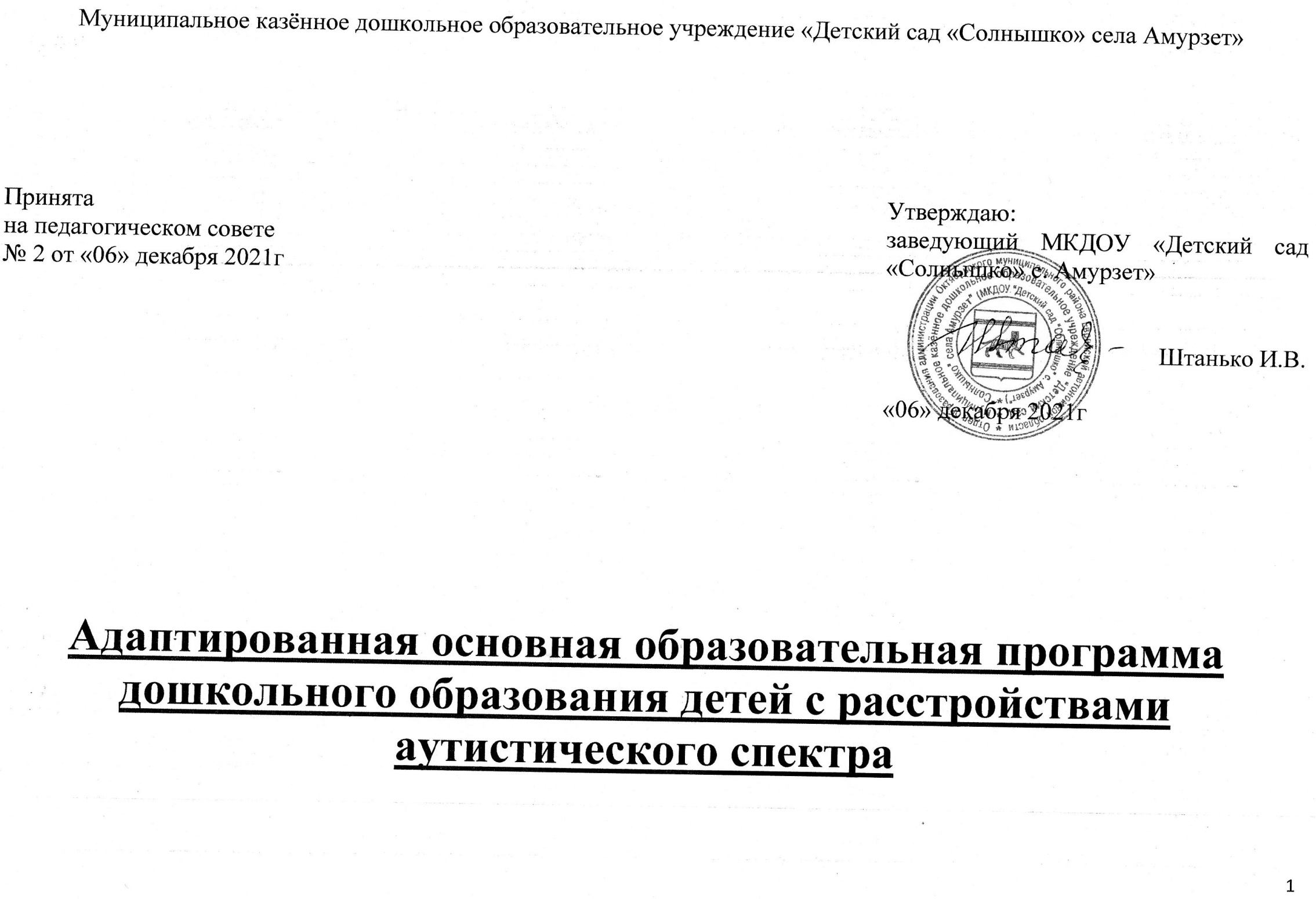 СодержаниеВВЕДЕНИЕАдаптированная основная образовательная программа дошкольного образования детей с расстройствами аутистического спектра МКДОУ «Детский сад «Солнышко» с. Амурзет» (далее - Программа) разработана в соответствии с федеральным государственным образовательным стандартом дошкольного образования, с учетом основных нормативно-правовых документов:Федеральный закон от 29.12.2012  № 273-ФЗ  «Об образовании в Российской Федерации»;приказ Министерства образования и науки Российской Федерации от 17.10.2013 N1155 «Об утверждении федерального государственного образовательного стандарта дошкольного образования»;комментарии Министерства образования и науки Российской Федерации к ФГОС дошкольного образования от 28.02.2014 №08-249;приказ Министерства образования и науки Российской Федерации от 30.08.2013 №1014 г. «Об утверждении Порядка организации и осуществления образовательной деятельности по основным общеобразовательным программам – образовательным программам дошкольного образования»;приказ Министерства образования и науки Российской Федерации от 28.12.2010 №2106 «Об утверждении и введении в действие федеральных требований к образовательным учреждениям в части охраны здоровья обучающихся, воспитанников»;письмо Министерства образования и науки Российской Федерации от 07.06.2013 №ИР-535/07 «О коррекционном и инклюзивном образовании детей»;постановление Главного государственного санитарного врача Российской Федерации от 15.05.2013 №26 «Санитарно-эпидемиологические требования к устройству, содержанию и организации режима работы  дошкольных образовательных организаций» (СанПиН» 2.4.3049-13);Устав МКДОУ.Программа реализуется на государственном языке Российской Федерации.Программа направлена на создание социальной ситуации развития дошкольников, социальных и материальных условий, открывающих возможности позитивной социализации ребенка, формирования у него доверия к миру, к людям и к себе, его личностного и познавательного развития, развития инициативы и творческих способностей посредством культуросообразных и возрастосообразных видов деятельности в сотрудничестве со взрослыми и другими детьми, а также на обеспечение здоровья и безопасности детей.Содержание Программы в соответствии с требованиями федерального государственного стандарта дошкольного образования включает три основных раздела – целевой, содержательный и организационный.Программа является документом, открытым для внесения изменений и дополнений.1.ЦЕЛЕВОЙ РАЗДЕЛ1.1.ПОЯСНИТЕЛЬНАЯ ЗАПИСКА1.1.1. Цель и задачи реализации ПрограммыЦель реализации Программы:проектирование социальных ситуаций развития ребенка с расстройствами аутистического спектра (далее – РАС), развивающей предметно-пространственной среды, обеспечивающих позитивную социализацию, мотивацию и поддержку индивидуальности через общение, игру, познавательно-исследовательскую деятельность и другие формы активности на основе сотрудничества с взрослыми и сверстниками.        Задачи реализации Программы:– охрана и укрепление физического и психического здоровья детей с РАС, в том числе их эмоционального благополучия;– обеспечение преемственности целей, задач и содержания образования, реализуемых в основных образовательных программах дошкольного и начального общего образования;– создание благоприятных условий развития детей с РАС в соответствии с их возрастными и индивидуальными особенностями и склонностями, развитие способностей и творческого потенциала каждого ребенка как субъекта отношений с самим собой, другими детьми, взрослыми и миром;– объединение обучения и воспитания в целостный образовательный процесс на основе духовно-нравственных и социокультурных ценностей и принятых в обществе правил и норм поведения в интересах человека, семьи, общества;– формирование общей культуры личности детей с РАС, в том числе ценностей здорового образа жизни, развития их социальных, нравственных, эстетических, интеллектуальных, физических качеств, инициативности, самостоятельности и ответственности ребенка, формирования предпосылок учебной деятельности;– обеспечение вариативности и разнообразия содержания программ и организационных форм дошкольного образования с учетом образовательных потребностей, способностей и состояния здоровья детей с РАС;– формирование социокультурной среды, соответствующей возрастным, индивидуальным, психологическим и физиологическим особенностям детей с РАС;– обеспечение коррекции нарушений развития детей с РАС, оказание им квалифицированной психолого-педагогической помощи в освоении содержания образования;– обеспечение психолого-педагогической поддержки семьи ребенка с РАС, повышение компетентности родителей (законных представителей) в вопросах развития и образования, охраны и укрепления здоровья детей.1.1.2.Принципы и подходы к формированию ПрограммыПрограмма   базируется на следующих принципах:1) Общие принципы и подходы к формированию Программы:Поддержка разнообразия детства; сохранение уникальности и самоценности детства как важного этапа в общем развитии человека.Личностно-развивающий и гуманистический характер взаимодействия взрослых (родителей (законных представителей), педагогических и иных работников дошкольной образовательной организации) и детей, уважение личности ребенка.Дифференцированный подход к построению Программы для детей, учет их особых образовательных потребностей, которые проявляются в неоднородности возможностей освоения содержания образования.Реализация Программы в формах, специфических для детей данной возрастной группы, прежде всего в форме игры, познавательной и исследовательской деятельности, в форме творческой активности, обеспечивающей художественно-эстетическое развитие ребенка.2) Специфические принципы и подходы к формированию Программы:Принцип учета возрастно-психологических, индивидуальных особенностей и личных интересов ребенка с РАС обеспечивает условия для максимального развития ребенка и предоставляет ему возможность социализироваться и адаптироваться в обществе. Педагогический работник должен уметь устанавливать контакт с ребенком через предметы, к которым он проявляет интерес (определенная книга, кусок ткани, блестящие фигурки, вода, песок и т.д.). Это дает возможность включать ребенка в элементарную совместную деятельность и взаимодействие с другими детьми.Принцип системности коррекционных, воспитательных и развивающих задач обеспечивает стимулирование и обогащение содержания развития ребенка при моделировании реальных жизненных ситуаций.Принцип комплексности методов коррекционного воздействия подчеркивает необходимость использования всего многообразия методов, техник и приемов из арсенала коррекционной педагогики и специальной психологии при реализации Программы для детей с РАС.Принцип усложнения программного материала позволяет реализовывать Программу на оптимальном для ребенка с РАС уровне трудности. Это поддерживает интерес ребенка и дает возможность ему испытать радость преодоления трудностей.Учет объема, степени разнообразия, эмоциональной сложности материала обеспечивает постепенное увеличение объема программного материала и его разнообразие.Принцип сочетания различных видов обучения: объяснительно-иллюстративного, программированного и проблемного обучения способствует развитию самостоятельности, активности и инициативности ребенка.Принцип интеграции образовательных областей. Каждая из образовательных областей, выделенных в Программе, осваивается при интеграции с другими областями.Принцип активного привлечения ближайшего социального окружения ребенка к участию в реализации Программы. Система отношений ребенка с РАС с близкими взрослыми, особенности их межличностных отношений и общения, формы совместной деятельности, способы ее осуществления являются важной составляющей в ситуации развития ребенка.Принцип междисциплинарного взаимодействия специалистов заключается в обеспечении широкого видения проблем ребенка командой специалистов, их способности обсуждать проблемы при соблюдении профессиональной этики в единстве профессиональных ценностей и целей.1.1.3. Значимые для разработки и реализации Программы характеристики, в том числе характеристики особенностей развития детей раннего и дошкольного возрастаПри организации образовательной деятельности учитываются особенности психофизического развития, индивидуальные возможности детей с РАС.Характеристики групп детей с РАС:Первая группа. Ребенок с раннего возраста поражает окружающих своим «внимательным взглядом, взрослым, осмысленным выражением лица». Он обычно спокоен, «удобен», рано начинает реагировать на лицо взрослого, отвечать улыбкой на его улыбку, но активно контакта не требует, на руки не просится. Он активно ничего не требует, «очень удобен». В самом раннем возрасте отмечается специфическая чувствительность к сенсорным стимулам повышенной интенсивности, особенно к звукам. Родители отмечают созерцательность ребенка, его «завороженность» отдельными сенсорными впечатлениями.Вторая группа. Особенности раннего развития детей этой группы протекают куда более драматично, и проблем, связанных с уходом за такими детьми, значительно больше. Они активнее, требовательнее в выражении своих желаний и неудовольствия, избирательнее в первых контактах с окружающим миром, в том числе и с близкими. Уже в раннем возрасте у детей с данным вариантом развития проявляются достаточно сложные и разнообразные стереотипные формы аутостимуляции. Наиболее ранние и частые из них — раскачивания, прыжки, потряхивания ручками перед глазами. Ребенка начинает привлекать скрипение зубами, игра с языком, он как бы занимается поиском особых тактильных ощущений, возникающих от раздражения поверхности ладони, от фактуры бумаги, ткани, сжимания целлофановых пакетов, верчения колесиков и т.п. Нередко выраженный дискомфорт и страх может вызывать даже умеренный раздражитель (прикосновение к голове, капля сока или воды на коже). В большинстве случаев отмечаются упорные страхи горшка, мытья головы, стрижки ногтей, волос и т.п.Третья группа. Специфичным для раннего развития детей третьей группы является снижение порогов восприятия — возникает так называемая «сенсорная ранимость». В первые месяцы жизни наблюдается беспокойство, напряженность. Отмечается повышенный мышечный тонус. Двигательное беспокойство ребенка может сочетаться с «нечувствованием» опасности края. При этом онтогенетически типичный страх чужого лица в определенном возрасте порой не возникает вообще. Ребенок рано выделяет близких, но именно для родителей этих детей характерны тревоги относительно эмоциональной адекватности и эмоциональной «отдачи» ребенка. Он как бы дозирует свое общение. Когда ребенок начинает ходить, он порывист, экзальтирован и не видит препятствий на пути к желаемому впечатлению. Иногда возникает впечатление бесстрашия ребенка.Четвертая группа. Для детей этой группы характерна чрезвычайная тормозимость, пугливость (особенно в контактах), ощущение несостоятельности, необходимость постоянной поддержки со стороны взрослых. Родители, приходящие с этими детьми, чаще жалуются не на трудности эмоционального контакта, а на задержку психического развития в целом. Существенно, что дети этой группы, несмотря на аутистическую «болезненность» контактов с окружающими, пытаются все же строить правильные формы поведения в обществе. Но поскольку это происходит на фоне трудностей адекватного «эмоционального гнозиса» (восприятия и эмоциональной оценки выражения лица) — это значительно усложняет их адаптацию.При организации образовательной деятельности учитываются природно-климатические, культурно-исторические и социальные условия.        Природно-климатические условия:Село расположено в южной части ЕАО, на берегу реки Амур. В связи с этим необходимо вносить коррективы в организацию режима дня (сокращение продолжительности прогулки с учетом погодных условий, организация утреннего приема на свежем воздухе);при реализации комплексно-тематического планирования учитываются особенности флоры и фауны, характерные для ЕАО.Культурно-исторические условия:при реализации содержания образовательных областей вводятся темы, направленные на ознакомление воспитанников с градообразующими предприятиями и профессиональной деятельностью взрослых, с историей возникновения и развития села и ЕАО, с искусством, традициями и обычаями народов региона.Социальные условия:при планировании деятельности по взаимодействию с семьями воспитанников учитывается тип семьи, образовательный уровень, социальный статус родителей и включение их в деятельность.Планируемые результаты освоения ПрограммыПри планировании результатов освоения Программы детьми с РАС следует учитывать индивидуальные особенности развития конкретного ребенка и особенности его взаимодействия с окружающей средой.Целевые ориентиры освоения Программы детьми раннего возраста с РАС– ребенок обращает внимание/фиксирует взгляд/рассматривает на взрослого, когда с ним разговаривают;– вступает в контакт с взрослыми из ближайшего окружения; дифференцирует «своих» и «чужих»;– фиксирует внимание на предмете и/или на его ярких деталях;– реагирует на звук, находящийся вне поля зрения;– указывает на интересующий его предмет;– манипулирует с предметами: постукивает, перекладывает из руки в руку и др.;– о витальных потребностях может сигнализировать с обращением ко взрослому;– реагирует на словесное обращение, в том числе на обращение по имени;– может принимать помощь взрослого и включаться в элементарную совместную деятельность;– использует имеющиеся вокализации для контакта с окружающим миром;– подражает некоторым движениям взрослого;– в зависимости от индивидуальных особенностей развития - умеет ползать, передвигаться на четвереньках, сидеть, ходить;– у ребенка сформированы стереотипы бытовых навыков.Целевые ориентиры на этапе завершения освоения Программы2.СОДЕРЖАТЕЛЬНЫЙ РАЗДЕЛ2.1. Описание образовательной деятельности в соответствии с направлениями развития ребенка, представленными в пяти образовательных областях с учетом используемых вариативных примерных основных образовательных программ дошкольного образования и методических пособий, обеспечивающих реализацию данного содержания        Большинство детей с РАС характеризуются неравномерностью развития. При необходимости, для адаптации содержания направлений развития ребенка с РАС рекомендуется обращаться к адаптированной основной образовательной программе дошкольного образования детей с умственной отсталостью (интеллектуальными нарушениями), адаптированной основной образовательной программе дошкольного образования детей с задержкой психического развития. Содержание образования для детей с РАС (интеллектуальное развитие в переделах возрастной нормы) соответствует основной образовательной программе дошкольного образования, но имеет ряд задач, специфических для развития детей с расстройствами аутистического спектра.        При описании образовательной деятельности в соответствии с направлениями развития ребенка, представленными в пяти образовательных областях, следует учесть, что в адаптации нуждаются только те образовательные области, освоение которых в полном объеме ребенком с РАС оказывается невозможным.        При адаптации содержания Программы необходимо учитывать такие трудности ребенка с РАС как: особенности понимания речевых инструкций, наличие аффективных вспышек, агрессивные и аутоагрессивные проявления, сложности в организации собственной продуктивной деятельности, особенности организации деятельности в быту и самообслуживания (переодевание, туалет, поведение в на прогулке, в раздевалке, во время дневного сна и т.п.).2.1.1. РАННИЙ ВОЗРАСТ (1-3 года)        Образовательная область «Социально-коммуникативное развитие»:– постепенное подключение взрослого к механическим движениям ребенка (совместное рисование, игры с водой и др. с привлечением внимания ребенка к действиям взрослого) и наполнение этих движений новым содержанием эмоционального общения;– использовать простые инструкции короткие, подкрепленные показом предмета («Идем одеваться» – показать сапоги, «Идем есть» – показать ложку), соответствующие реальному эмоциональному возрасту ребенка;– при необходимости – постепенно преодолевать страхи, панические реакции, агрессии, самоагрессии;– формировать социально-приемлемое выражение радостного возбуждения, реакции на запрет и отказ;– развить способности принятия помощи взрослого и включения в элементарную совместную деятельность;– выстраивать отношения с близкими людьми.        Программно-методическое обеспечение:        Образовательная область «Познавательное развитие»:– наполнять новым содержанием элементарную деятельность ребенка (движение по комнате, перелистывание книги, раскачивание на качелях и др.);– наполнять новым содержанием обследование ребенком окружающих предметов (крутит колеса, стучит, нюхает, тащит в рот и т.д.) и проигрывать элементарный сюжет;– формировать стереотипы бытовых навыков и их постепенно разворачивать в новых для ребенка ситуациях;– поддерживать регулярное чередование событий дня и их предсказуемости, регулярно проговаривать распорядок дня, обучать работе с календарем;– увеличивать продолжительность сосредоточения на разнообразных занятиях, расширять спектр деятельности;– помогать ребенку устанавливать связи между отдельными впечатлениями и их эмоциональным смыслом с опорой на значимые для ребенка детали из его жизни;– обучать деятельности ребенка в специально-организованном пространстве;– адаптировать ребенка и снижать уровень его тревожности в новой среде;– при необходимости – использовать сенсорные стимуляторы, повышающие эмоциональный тонус (подбираются индивидуально): игры с водой, песком, красками и др.Программно-методическое обеспечение:        Образовательная область «Речевое развитие»:– постепенно переводить речевые аутостимуляции (повторяет слова, скандирует и т.д.) в осознанное произнесение слов и фраз;– использовать имеющиеся вокализации ребенка для внесения звуков в смысловой контекст происходящего в настоящий момент;– стимулировать речевую активность на фоне эмоционального подъема.Программно-методическое обеспечение:        Образовательная область «Художественно-эстетическое развитие»:– использовать игры с художественными материалами, приятными и интересными для ребенка: пальчиковые краски, масса для лепки, толстые фломастеры и карандаши и т.д.;– использовать различные ритмические орнаменты;– использовать ритмическое звучание музыкальных инструментов (обратить внимание на то, что дети могут испытывать дискомфорт от звучания некоторых инструментов).        Образовательная область «Физическое развитие»:– постепенно подключать ребенка к совместной деятельности с взрослым (прыгать, бегать, кидать друг другу мяч и др.);– формировать элементы подражания движениям взрослого;– приучать ребенка к играм с интересным для него спортивным инвентарем;– учить осознавать опасность (например, при прыжках с высоты) и формировать, при необходимости, «чувство края» (в том числе – с помощью искусственного ограничения).Программно-методическое обеспечение:2.1.2. ДОШКОЛЬНЫЙ ВОЗРАСТ (от 3 до 8 лет)        Образовательная область «Социально-коммуникативное развитие»:Программно-методическое обеспечение: Образовательная область «Познавательное развитие»:Программно-методическое обеспечение: Образовательная область «Речевое развитие»:Программно-методическое обеспечение:Образовательная область «Художественно-эстетическое развитие»:Программно-методическое обеспечение:Образовательная область «Физическое развитие»:Программно-методическое обеспечение:2.2. Описание вариативных форм, способов, методов и средств реализации Программы с учётом возрастных и индивидуальных особенностей воспитанников, специфики их образовательных потребностей и интересовИспользуемые в реализации Программы формы, способы, методы и средства:– помогают ребенку с РАС лучше адаптироваться в окружающем пространстве, в помещении, в процессе образовательной деятельности;– побуждают ребенка с РАС к самостоятельной деятельности;– способствуют переносу знаний в жизненные ситуации;– содействуют коммуникации ребенка с РАС с другими детьми и с взрослыми.Образовательная деятельность осуществляется на основе использования разнообразных практических, наглядных, игровых и словесных методов.Программа реализуется в различных формах: индивидуальное занятие, групповая работа или мини-группы, отработка навыка в повседневной деятельности, в режимных моментах, формирование навыков в рамках организованной образовательной деятельности, формирование навыка в рамках самостоятельной деятельности детей, в совместной деятельности и в играх с другими детьми.На начальных этапах работы с ребенком, имеющим РАС, проводятся индивидуальные занятия с постепенным переходом на малые групповые.Переход от индивидуальной к групповой форме работы осуществляется по следующей схеме:формирование навыка в паре: ребенок – педагогический работник;закрепление навыка в паре с другими педагогическими работниками, работающими с ребенком, и с родителями;закрепление навыка в малой группе детей при участии педагогических работников.2.3. Описание образовательной деятельности по профессиональной коррекции нарушений развития детейОбразовательная область «Социально-коммуникативное развитие»Социально-коммуникативное развитие направлено на усвоение норм и ценностей, принятых в обществе, включая моральные и нравственные ценности; развитие общения и взаимодействия ребенка со взрослыми и сверстниками; становление самостоятельности, целенаправленности и саморегуляции собственных действий; развитие социального и эмоционального интеллекта, эмоциональной отзывчивости, сопереживания, формирование готовности к совместной деятельности со сверстниками, формирование уважительного отношения и чувства принадлежности к своей семье и к сообществу детей и взрослых в организации; формирование позитивных установок к различным видам труда и творчества; формирование основ безопасного поведения в быту, социуме, природе.Направления коррекции социально-коммуникативного развития ребенка с РАСС целью преодоления трудностей социально-коммуникативного развития у детей с РАС определены уровни, которые определяют содержательную последовательную психолого-педагогическую работу в этом направлении, а именно:Уровень 1 - Выделение себя из окружающей среды;Уровень 2 - Допуск другого человека в свое пространство;Уровень 3 - Становление социального взаимодействия;Уровень 4 - Способность конструктивно влиять на окружающую среду;Уровень 5 - Способность к социальному поведению (умение управлять своими действиями и поведением).Образовательная область «Познавательное развитие»Познавательное развитие предполагает развитие интересов детей, любознательности и познавательной мотивации; формирование познавательных действий, становление сознания; развитие воображения и творческой активности; формирование первичных представлений о себе, других людях, объектах окружающего мира, о свойствах и отношениях объектов окружающего мира (форме, цвете, размере, материале, звучании, ритме, темпе, количестве, числе, части и целом, пространстве и времени, движении и покое, причинах и следствиях и др.), о малой родине и Отечестве, представлений о социокультурных ценностях нашего народа, об отечественных традициях и праздниках, о планете Земля как общем доме людей, об особенностях ее природы, многообразии стран и народов мира.Направления коррекционно-развивающей и обучающей работыВыделены пять уровней последовательной работы с аутичными детьми:1 Уровень - Чувственный опыт;2 Уровень - Знания о предмете;3 Уровень - Знания о свойствах предмета;4 Уровень - Знания о связях между предметами, взаимоотношение;5 Уровень - Знания о последовательности, причину и следствие действий и событий.Каждый из указанных уровней решает определенные задачи и становится основой для дальнейшего познавательного развития детей с аутизмом.Образовательная область «Речевое развитие»Речевое развитие включает владение речью как средством общения и культуры; обогащение активного словаря; развитие связной, грамматически правильной диалогической и монологической речи; развитие речевого творчества; развитие звуковой и интонационной культуры речи, фонематического слуха; знакомство с книжной культурой, детской литературой, понимание на слух текстов различных жанров детской литературы; формирование звуковой аналитико-синтетической активности как предпосылки обучения грамоте.Когда речь идет о нарушениях речи и способности ребенка с РАС вступать во взаимодействие с людьми, которые его окружают, стоит обратить внимание на отсутствие взаимосвязи между уровнем развития речевых и коммуникативных навыков. Так, ребенок с аутизмом, что имеет в своем словаре большое количество слов и сложные предложения, может плохо понимать смысл сказанного, или не использовать имеющиеся языковые навыки для общения.Ведущим понятием речевой линии развития является общение, ведь именно к способности ребенка с аутизмом свободно общаться стоит стремиться, организовывая коррекционную работу по данному направлению.Развитие речевых и коммуникативных способностей является наиболее значимым и сквозным в обучении детей с РАС. Нарушение коммуникации (вербальной и невербальной) относят к диагностическим критериям расстройств аутистического спектра. Речевые и коммуникативные трудности детей с аутизмом зависят от их когнитивного и социального уровня развития, а также уровня развития функциональной и символической игры, и влияют, в свою очередь, на успешность овладения многими другими навыками в процессе обучения. Нарушения коммуникации и вещания при аутизме очень разнятся - от невозможности обрести любые функциональные речевые навыки к богатому литературному вещанию и способности вести разговоры на различные темы, не учитывая, однако, интерес собеседника к теме разговора.Есть дети с РАС, которые не пользуются языком вообще (мутизм). Тем не менее, дети понимают элементарную обращенную к ним речь окружающих, находятся на довербальном уровне развития коммуникации либо на уровне первых слов. Необходимо учитывать эту информацию, чтобы иметь возможность приспособить свое вещание до уровня, понятного ребенку, для эффективного взаимодействия. Уровень развития понимания речи у данной группы детей предусматривает использование педагогическими работниками ситуативных, паралингвистических «подсказок» (жесты, интонация, указывая взглядом), что является просто необходимыми для взаимопонимания.        Для преодоления трудностей речевого развития у детей с РАС предлагается семь взаимосвязанных направлений работы (развитие довербальной коммуникации, понимания речи, развитие речи на уровне первых слов, комбинации слов, предложений, связной речи и альтернативные методы коммуникации).Образовательная область «Художественно-эстетическое развитие»Художественно-эстетическое развитие предполагает развитие предпосылок ценностно-смыслового восприятия и понимания произведений искусства (словесного, музыкального, изобразительного), мира природы; становление эстетического отношения к окружающему миру; формирование элементарных представлений о видах искусства; восприятие музыки, художественной литературы, фольклора; стимулирование сопереживания персонажам художественных произведений; реализацию самостоятельной творческой деятельности детей (изобразительной, конструктивно-модельной, музыкальной и др.).Большинство детей с РАС имеют высокую эмоциональную чувствительность к музыке, ритмическим стихам, ярким изобразительным и театральным образам. Кроме этого, большинство аутичных детей очень уязвимы к стимулам внешней среды (зрительным, звуковым, обонятельным, тактильным). В их системе восприятия окружающей среды доминирует тот или иной сенсорный канал, и они стремятся получить желаемые впечатления именно через этот орган ощущения.Значимость художественно-эстетических занятий с аутичными детьми обусловлена следующим:1) одной из главных проблем при налаживании взаимодействия с аутичным ребенком является отсутствие его внимания, пребывание на «своей волне». Специально подобранные средства для художественно-эстетических занятий (звуки, мелодии, тексты) привлекают внимание и организуют относительную устойчивость процесса восприятия ребенка с аутизмом.2) обнаружена большая приверженность аутистов в отношении к предметам, чем к людям – это обуславливает эффективность налаживания диалога с ними опосредованно, например, через музыкальные инструменты, материал для изобразительного искусства.3) занятия, которые базируются на творческих началах, способствуют преодолению стереотипных проявлений, характерных для детей с аутизмом, и расширению их поведенческого репертуара, их эмоциональной активации, становлению релаксационных и регулятивных процессов, их способности к отклику как предпосылки общения.Уровни художественно-эстетического развития детей с аутизмомНеравномерность развития детей с аутизмом сказывается и на художественно-эстетической линии развития. Много умений и достижений, которые свойственны детям с нормальным типом развития, остаются недосягаемыми для аутичных детей (сравнение произведений, объяснение особенностей художественных произведений, восприятие жанров, импровизации в пении, изображения музыкально-игровых образов, интерес к музыкальной грамоте, стремление выразительно исполнить песню и т.д.), при этом в некоторых из них оказываются исключительные способности в художественно-эстетической области относительно ощущения звука или цвета. Развертыванию целенаправленной коррекционно-развивающей работы этого направления предшествует определение, на каком уровне находится ребенок с аутизмом по художественно-эстетической линии развития.Содержание и задачи этапов художественно-эстетического развития детей с аутизмомУказанные уровни служат ориентирами последовательного развития детей с расстройствами аутистического спектра в художественно-эстетической сфере развития. При этом следует помнить: если ребенок проявляет развитость на определенном уровне, это не означает, что все задачи предыдущих уровней решены. Понимание этого должно побудить возвращаться дополнительно к задачам предыдущих уровней, чтобы наверстать недоразвитие и способствовать становлению базовых процессов, состояний и свойств у детей с аутизмом.Так как развитие ребенка с аутичными нарушениями носит дезинтегративный характер, художественно-эстетические средства могут выступать интегрирующим фактором, когда в одном действии объединены интеллектуальные, эмоциональные, физические и социальные аспекты, которые непосредственно влияют на целостное развитие ребенка. Необходимо отслеживать моменты, которые могут стать тормозом в поступательном развитии аутичного ребенка. Одним из таких препятствий является «застревание» ребенка на определенных сенсорных впечатлениях. Для одного ребенка это могут быть звуковые впечатления от музыкального фрагмента или звука, который он изымает с помощью музыкального инструмента (музыкальной игрушки), для другого - тактильные ощущения, что получает от манипуляций с каким-то материалом (пластилин, глина, мел и т.д.), для третьего - зрительные впечатления от движения тканей, лент. Чтобы избежать чрезмерного углубления аутичного ребенка в детали сенсорного восприятия, процессы рисования должны стать для него реальностью, которая полноценно воспринимается и осознается. Только тогда музыка или рисование может превратиться в средство двусторонней коммуникации между ребенком и реальностью, ребенком и взрослыми как партнерами по общению, сделать эти отношения сознательными, а опыт знакомства с музыкальными инструментами, мелодиями, красками, материалами и людьми педагогическими работниками, родителями) - положительным, с элементами творчества.Образовательная область «Физическое развитие»Физическое развитие включает приобретение опыта в следующих видах деятельности детей: двигательной, в том числе связанной с выполнением упражнений, направленных на развитие таких физических качеств, как координация и гибкость; способствующих правильному формированию опорно-двигательной системы организма, развитию равновесия, координации движения, крупной и мелкой моторики обеих рук, а также с правильным, не наносящем ущерба организму, выполнением основных движений (ходьба, бег, мягкие прыжки, повороты в обе стороны), формирование начальных представлений о некоторых видах спорта, овладение подвижными играми с правилами; становление целенаправленности и саморегуляции в двигательной сфере; становление ценностей здорового образа жизни, овладение его элементарными нормами и правилами (в питании, двигательном режиме, закаливании, при формировании полезных привычек и др.).Первая группа РАС.Направления деятельности педагога-психолога: индивидуальные занятия, направленные на «простраивание» алгоритма простого взаимодействия, формирование стереотипных, простейших игровых навыков, их осмысление, организацию взаимодействия с ребенком.Направления деятельности учителя-дефектолога: формирование навыков продуктивного взаимодействия, развитие сенсорных интеграций. У старших дошкольников — формирование стереотипа поведения н организованной среде.Направления деятельности учителя-логопеда: формирование навыков простой коммуникации, алгоритмов произвольного высказывания, развитие иных компонентов речи.Вторая группа РАС.Направления деятельности педагога-психолога: индивидуальные занятия по «простраиванию» алгоритма простой продуктивной деятельности, формирование стереотипных игровых навыков, имитации. Использование методов поведенческой терапии. Консультирование родителей по вопросам организации взаимодействия с ребенком.Направления деятельности учителя-дефектолога: формирование навыков продуктивного взаимодействия, развитие сенсорных интеграций. Формирование продуктивной деятельности и взаимодействия на предметном, игровом материале. Для детей старшего дошкольного возраста — формирование стереотипа поведения в организованной среде, формирование предпосылок учебной деятельности.Направления деятельности учителя-логопеда: формирование навыков коммуникации, развитие понимания обращенной речи, Включение эхолалий в диалоговые формы речи, алгоритмов произвольного подсказывания, развитие и коррекция всех компонентов речи.Третья группа РАС.Направления деятельности педагога-психолога: занятия по развитию самовосприятия, элементарной саморегуляции, формированию социально-эмоциональной коммуникации, обучение пониманию эмоций другого человека в рамках предметно-игровой деятельности. Консультирование родителей по вопросам организации взаимодействия с ребенком.Направления деятельности учителя-дефектолога: формирование навыков продуктивного взаимодействия, формирование продуктивной деятельности по алгоритму. Для детей старшего дошкольного возраста — формирование алгоритмов (предпосылок) учебной деятельности на соответствующем материале.Направления деятельности учителя-логопеда: формирование навыков коммуникации, алгоритмов произвольного высказывания, коммуникативной функции речи.Четвертая группа РАС.Направления деятельности педагога-психолога: работа по формированию социально-эмоциональной коммуникации, групповые занятия коммуникативно-творческой направленности.Направления деятельности учителя-дефектолога: формирование алгоритмов продуктивной деятельности, предпосылок учебной деятельности.Направления деятельности учителя-логопеда: формирование навыков коммуникации, алгоритмов произвольного высказывания, развитие и коррекция всех компонентов речи.Для организации образовательной деятельности с детьми с РАС применяется специальное программно-методическое обеспечение:        2.4. Особенности образовательной деятельности разных видов и культурных практикСодержание образовательных областей реализуется в различных видах деятельности детей.Виды детской деятельности в соответствиис федеральным государственным образовательным стандартом дошкольного образованияВедущая деятельность детей в возрастных периодах        Ведущая деятельность – деятельность, которая на данном этапе психического развития оказывает наибольшее влияние на развитие личности ребёнка.Культурные практики        В течение дня организуются разнообразные культурные практики, ориентированные на проявление детьми самостоятельности и творчества в разных видах деятельности. В культурных практиках педагогическим работником создается атмосфера свободы выбора, творческого обмена и самовыражения, сотрудничества взрослого и детей.Организация культурных практик носит преимущественно групповой характер:Совместная игра  Ситуации общения и накопления положительного социально-эмоционального  Творческая    Детский досуг  Коллективная и индивидуальная трудовая деятельность  2.5.  Способы и направления поддержки детской инициативыДетская инициатива проявляется в свободной самостоятельной деятельности детей по выбору и интересам. Детская инициативность и самостоятельность поддерживается педагогическими работниками и в процессе организации различных видов детской деятельности. Возможность играть, рисовать, конструировать, сочинять и пр. в соответствии с собственными интересами является важнейшим источником эмоционального благополучия ребенка в детском саду.Все виды деятельности ребенка могут осуществляться в форме самостоятельной инициативной деятельности:— самостоятельные сюжетно-ролевые, режиссерские и театрализованные игры;— развивающие и логические игры;— музыкальные игры и импровизации;— речевые игры, игры с буквами, звуками и слогами;— самостоятельная деятельность в центре художественной литературы;— самостоятельная изобразительная и конструктивная деятельность по выбору детей;— самостоятельные опыты и эксперименты и др.2.6.Особенности взаимодействия педагогического коллектива с семьями воспитанниковВажным условием расширения спектра возможных отношений с миром, другими людьми и самим собой ребенка с РАС является взаимодействие педагогического коллектива с семьями детей.При планировании работы по обеспечению психолого-педагогической поддержки семьи и повышения компетентности родителей в вопросах развития и образования, охраны и укрепления здоровья детей необходимо учитывать установки родителей на понимание особенностей ребенка и подходы к его воспитанию. Для таких семей характерны: тяжелые переживания, стрессы, депрессия, ощущение потери смысла жизни и т.д.; дисгармоничные отношения: жесткие ролевые позиции, выраженная избыточная опека; разногласия членов семьи по вопросам воспитания; социальная самоизоляция семьи; информационная депривация родителей; потребность родителей в кратковременной «передышке». Родители могут не до конца осознавать состояние ребенка; отказываются верить в заключения специалистов; испытывать стресс, связанный с проблемами поведения ребенка; постоянно ставить перед ребенком невыполнимые задачи; обвинять окружающих в некомпетентности; поддерживать лишь ограниченные формы взаимодействия с ребенком; переживать собственную беспомощность и т.д. Лишь небольшое количество родителей детей с РАС раннего и дошкольного возраста используют естественный и гибкий подход в воспитании ребенка.Поэтому педагогическим работникам необходимо соблюдать определенные условия для выстраивания партнерских отношений с родителями:проявлять уважение к родителям. Уважение выражается в профессиональной позиции педагогического работника, признающего достоинства личности, ценности и значимости родителей.проявлять эмпатию, понимание к проблемам семьи ребенка с РАС.наличие общей цели, которое позволяет выработать единую линию поведения с ребенком и придерживаться ее и дома, и в детском саду.контакт и диалог с родителями дают возможность общаться и прояснять позиции друг друга.понимание и соблюдение собственных прав и прав родителей. Не первое место при взаимодействии педагогических работников с родителями выходят такие права как: право на собственное мнение и собственный выбор, право на информацию, право на уважение, право просить о помощи, право получать признание и т.д.распределение ответственности между педагогическими работниками и родителями позволяет предупредить взаимное обвинение друг друга, перекладывание ответственности и уход от нее.При взаимодействии с родителями педагогические работники имеют возможность выявить сильные стороны ребенка, включить близкое окружение в развивающее взаимодействие с ребенком, продемонстрировать ближайшему окружению все, даже незначительные достижения ребенка.Задачи взаимодействия с семьями воспитанников:систематическое формирование осознанного родительства, родительской компетентности;максимальное вовлечение родителей в жизнь дошкольной образовательной организации;содействие совместной деятельности родителей и детей.Деятельность по взаимодействию с семьями воспитанников с РАС строится по 4 направлениям:Педагогический мониторинг - изучение особенностей семейного воспитания, оценка удовлетворенности родителей работой дошкольной образовательной организации.Педагогическая поддержка - содействие формированию осознанных образовательных запросов родителей, привлечение к сотрудничеству, совместному развитию ребенка.Педагогическое образование - ориентирование родителей на развитие активной, компетентной позиции родителя.Совместная деятельность педагогических работников и родителей - активное включение родителей в совместную деятельность с детьми.Формы взаимодействия с семьями воспитанников с РАСВ коррекционно-развивающей работе педагогические работники привлекают родителей через систему методических рекомендаций. Эти рекомендации родители получают в устной форме и в письменной форме в специальных тетрадях.При взаимодействии с семьями детей с РАС педагогический работник должен:1.Ориентировать родителей на изменения в личностном развитии старших дошкольников — развитие любознательности, самостоятельности, инициативы и творчества в детских видах деятельности. Помочь родителям учитывать эти изменения в своей педагогической практике.2.Способствовать укреплению физического здоровья дошкольников в семье, обогащению совместного с детьми физкультурного досуга, развитию у детей умений безопасного поведения дома, на улице, в лесу, у водоема.3.Побуждать родителей к развитию гуманистической направленности отношения детей к окружающим людям, природе, предметам рукотворного мира, поддерживать стремление детей проявить внимание, заботу о взрослых и сверстниках.4.Познакомить родителей с условиями развития познавательных интересов, интеллектуальных способностей дошкольников в семье. Поддерживать стремление родителей развивать интерес детей к школе, желание занять позицию школьника.5.Включать родителей в совместную с педагогическим работником деятельность по развитию субъектных проявлений ребенка в элементарной трудовой деятельности, развитию желания трудиться, ответственности, стремления довести начатое дело до конца.6.Помочь родителям создать условия для развития эстетических чувств дошкольников, приобщения детей в семье к разным видам искусства (архитектуре, музыке, театральному, изобразительному искусству) и художественной литературе. Иные характеристики содержания ПрограммыДля обеспечения освоения Программы на основе индивидуализации ее содержания с учетом особенностей и образовательных потребностей воспитанников с РАС на учебный год разрабатывается индивидуальный учебный план.3.ОРГАНИЗАЦИОННЫЙ РАЗДЕЛ3.1. Описание материально-технического обеспечения ПрограммыВ дошкольной образовательной организации созданы материально-технические условия, позволяющие достичь обозначенные Программой цели, а также выполнение требований санитарно-эпидемиологических правил и нормативов, пожарной безопасности и электробезопасности, охраны здоровья воспитанников и охраны труда работников.Дошкольная образовательная организация расположена в двух корпусах, в которых имеются следующие помещения:На территории дошкольной образовательной организации имеются игровая и хозяйственная зоны. Зона игровой территории включает в себя 8 групповых площадок - индивидуальных для каждой группы и 1 оборудованная физкультурная  площадка для образовательной деятельности по физическому развитию на свежем воздухе. Для защиты детей от солнца и осадков на территории каждой групповой площадки установлен теневой навес. На территории корпуса №1 расположена площадка для изучения правил дорожного движения.Детская мебель и оборудование соответствуют росту и возрасту детей, изготовлены из материалов, безвредных для здоровья воспитанников. Стулья и столы одной группы мебели промаркированы. Раздевальные (приемные) оборудованы шкафами для верхней одежды детей и персонала, предусмотрены условия для сушки верхней одежды и обуви.3.2. Описание обеспеченности Программы методическими материалами и средствами обучения и воспитанияДля осуществления образовательной деятельности в дошкольной образовательной организации имеется программно-методическое обеспечение (Приложение 1).Все кабинеты и групповые помещения оснащены современным оборудованием, средствами обучения и воспитания (Приложение 2). Разнообразие материалов, оборудования и инвентаря обеспечивает возможность самовыражения детей, игровую, познавательную, двигательную, исследовательскую и творческую активность воспитанников.В дошкольной образовательной организации созданы условия для информатизации образовательной деятельности. В групповых и прочих помещениях имеется оборудование для использования информационно-коммуникационных технологий в образовательной деятельности (Приложение 3).3.3. Распорядок и/или режим дняДошкольная образовательная организация функционирует в режиме полного дня (9-часового пребывания) по графику пятидневной рабочей недели с двумя выходными днями (суббота и воскресенье) с 8.30 до 17.30 часов.Ежедневная организация жизни и деятельности детей в соответствии с возрастными и индивидуальными особенностями детей на основании санитарно-эпидемиологических требований.Образовательная деятельность организована на основе комплексно-тематического принципа, в соответствии с возрастными возможностями и особенностями детей, с учетом национально-культурных особенностей (Комплексно-тематическое планирование по возрастным группам (Приложение 4).Для ребенка с РАС предусмотрен гибкий режим посещения дошкольной образовательной организации. Гибкий и постепенный характер включения ребенка с РАС в образовательный процесс обеспечивается последовательностью следующих этапов: подготовительный этап, частичное включение, полное включение.На подготовительном этапе педагогические работники устанавливают эмоциональный контакт с ребенком, формируют элементарные коммуникативные навыки. Ребенок посещает группу, досуговые мероприятия и праздники в сопровождении взрослого в течение ограниченного промежутка времени.Частичное включение характеризуется систематическим посещением ребенком группы по индивидуальному графику. Постепенно время пребывания ребенка в группе увеличивается, он активнее участвует в режимных моментах, взаимодействует с взрослыми и детьми. В группе педагогическими работниками специально должны создаваться ситуации, направленные на формирование позитивных взаимоотношений между детьми, основанные на актуальных интересах ребенка с РАС.При полном включении ребенок может посещать группу наравне со своими сверстниками, соблюдать режим дня, общаться с детьми, участвовать в различных видах детской деятельности.Соблюдение четкого распорядка дня является условием успешной адаптации ребенка в дошкольной образовательной организации. При подготовке ребенка к посещению дошкольной образовательной организации необходимо учитывать склонность к постоянству. Любое изменение режима дня и распорядка занятий может повлиять на поведение ребенка.Для некоторых детей с РАС сон в незнакомом месте является невозможным. При этом ребенок очень устает и дневной сон для него является физиологической потребностью. Для таких детей необходимо предусмотреть возможность ухода на время дневного сна домой и возвращение ребенка обратно после пробуждения.Режим пребывания воспитанника с РАС устанавливается с учетом потребностей участников образовательных отношений, особенностей образовательной деятельности.3.4. Особенности традиционных событий, праздников, мероприятийВ соответствии с требованиями федерального государственного образовательного стандарта дошкольного образования в дошкольной образовательной организации с учетом возрастных особенностей организована культурно-досуговая деятельность, посвященная особенностям традиционных событий, праздников, мероприятий. Развитие культурно-досуговой деятельности дошкольников по интересам позволяет обеспечить каждому ребенку отдых (пассивный и активный), эмоциональное благополучие, способствует формированию умения занимать себя.Культурно-досуговая деятельность организуется в различных формах:праздники и развлечения различной тематики. Ежегодно проводятся праздники «День знаний», «Праздник осени», «Новый год», «День защитника Отечества», «8 Марта», «День Победы», «Выпускной праздник»;выставки детского творчества, совместного творчества детей, родителей и педагогических работников;спортивные развлечения и праздники, в том числе - совместно с семьями воспитанников (День здоровья, День здоровой семьи и другие);творческие проекты.Содержание культурно-досуговой деятельности планируется педагогическими работниками (воспитателями, музыкальными руководителями, инструкторами по физической культуре) совместно в соответствии с комплексно-тематическим планированием.Культурно-досуговая деятельность организуется во всех возрастных группах еженедельно.В каждой группе существуют свои традиции:«Круг» - благодаря этой традиции дети учатся думать, рассуждать, иметь свое мнение;Музыка русских и зарубежных композиторов в группах звучит ежедневно;«Поздравительный хоровод» - проводится в день рождения воспитанников;«Подарки» - дети изготавливают подарки родителям, сверстникам, педагогам к праздникам;Украшение и оформление группы к праздникам.3.5. Особенности организации развивающей предметно-пространственной средыСпецификой создания развивающей предметно-пространственной среды является ее визуализация и структурирование согласно потребностям детей с РАС.Пространство должно:учитывать интересы и потребности ребенка с РАС;характеризоваться относительным постоянством расположения игровых материалов и предметов мебели;быть неперегруженным разнообразными игровыми объектами. Игры и игрушки подбираются в соответствии с содержанием Программы.При организации индивидуальных занятий соблюдают следующую последовательность: рабочий стол находится у стены для минимизации отвлекающих ребенка факторов, рабочий стол отодвигается от стены и педагог располагается в зоне видимости ребенка; занятия проводятся в малой группе, состоящей из двух детей, рабочие столы располагаются рядом друг с другом.При участии в групповых формах работы используется наглядное расписание, иллюстрирующее последовательность выполняемых заданий.  Все игровые и дидактические материалы упорядочены, каждый предмет находится на постоянном месте. Места промаркированы, что способствует самостоятельной уборке игрушек.Для визуализации развивающей предметно-пространственной среды применяются:– фотографии ребенка для обозначения вещей, которыми он пользуется в группе (стула, стола, шкафчика, крючка для полотенца и т. д.);– фотографии воспитателей и детей, посещающих группу;– фотографий педагогических работников, работающих в кабинетах (учитель-логопед, педагог-психолог, учитель-дефектолог и др.);– информационные таблички (пиктограммы) на дверях спальни, раздевалки и т.д.;– иллюстрированные правила поведения;– алгоритмы выполнения бытовых навыков (умывания, туалета, переодевания на физкультуру, мытья рук и т.д.);– коммуникативный альбом: фотографии близких людей, любимых видов деятельности ребенка, пиктограммы, связанные с удовлетворением физиологических потребностей ребенка (вода, еда, туалет), изображением эмоций ребенка; базовые коммуникативные функции (в т. ч. просьба о помощи, приветствие, отказ, согласие и т. д.).Обязательной составляющей развивающей предметно-пространственной среды для ребенка с РАС является оборудование центра уединения (зоны отдыха ребенка). Для этого используются: невысокие легкие передвижные ширмы, разноцветные драпировки разной величины, мягкие модули, подушки, палатка, любое ограниченное пространство. В зоне отдыха размещаются любимые игрушки ребенка, книги, фотографии, приятное для ребенка сенсорное оборудование, мягкая мебель и т.д. Детей необходимо обучить правилам поведения в центре уединения.Дети с РАС при восприятии информации в вербальной форме нуждаются в визуальном ее подкреплении. С этой целью используется визуальное расписание. Необходимость введения визуального расписания связана с тем, что у детей с РАС недостаточно сформировано понимание речи. Выбор вида визуального расписания зависит от возраста и интеллектуального развития ребенка. Сначала используются фотографии, обозначающие занятия и режимные моменты. Многим детям с РАС требуется использование индивидуального визуального расписания (в него могут быть внесены коррекционные занятия, дополнительные перерывы и т.д.).Для обеспечения качества сна ребенка с РАС необходимо обратить внимание на соблюдение температурного режима, комфортного для ребенка, возможную специфическую реакцию ребенка на ткань постельного белья и пижамы, наличие посторонних шумов (шум воды в кране, шум за окном, которые могут мешать заснуть), создание условий для пробуждения в спокойной обстановке. Возможно размещение шторок над кроваткой ребенка, что дает возможность уединения и спокойного засыпания ребенка с РАС.При организации прогулок необходимо учитывать то, что детям с РАС нравятся ощущения, получаемые от прыжков с высоты или падения на землю. Они часто не могут оценить уровень опасности, лишены «чувства края» и могут забираться очень ловко, быстро и довольно высоко. Поэтому для детей с РАС на прогулочной площадке соблюдаются все меры безопасности, обеспечивается доступ к оборудованию, позволяющему получить сенсорную разгрузку ребенка (безопасные качели).В соответствии со спецификой Программы образовательное пространство оснащено средствами обучения и воспитания, которые стимулируют игровую, двигательную, познавательную и исследовательскую активность детей с РАС. 4. ДОПОЛНИТЕЛЬНЫЙ РАЗДЕЛКраткая презентация ПрограммыАдаптированная основная образовательная программа дошкольного образования детей с расстройствами аутистического спектра направлена на проектирование социальных ситуаций развития ребенка с расстройствами аутистического спектра, развивающей предметно-пространственной среды, обеспечивающих позитивную социализацию, мотивацию и поддержку индивидуальности через общение, игру, познавательно-исследовательскую деятельность и другие формы активности на основе сотрудничества с взрослыми и сверстниками.Программа разработана в соответствии с федеральным государственным образовательным стандартом дошкольного образования.Важным условием расширения спектра возможных отношений с миром, другими людьми и самим собой ребенка с РАС является взаимодействие педагогического коллектива с семьями детей, направленное на систематическое формирование осознанного родительства, родительской компетентности; максимальное вовлечение родителей в жизнь дошкольной образовательной организации; содействие совместной деятельности родителей и детей.Программа обеспечивает планируемые результаты дошкольного образования детей раннего и дошкольного возраста с РАС с учетом уровня развития их личности, степенью выраженности различных нарушений, а также индивидуально-типологических особенностей развития.5. ПРИЛОЖЕНИЯПриложение1.                                                                                                                                                                                                                                              Программно-методическое обеспечениеПриложение 2.Средства обучения и воспитанияПриложение 3Комплексно-тематическое планирование1разделЦелевой1.1.2.Принципы и подходы к формированию Программы41разделЦелевой1.1.3.Значимые для разработки и реализации Программы характеристики, в том числе характеристики особенностей развития детей раннего и дошкольного возраста71разделЦелевой1.4. Планируемые результаты освоения Программы91разделЦелевойЦелевые ориентиры освоения Программы детьми раннего возраста с РАС1разделЦелевойЦелевые ориентиры на этапе завершения освоения Программы2 разделСодержательный2.1. Описание образовательной деятельности в соответствии с направлениями развития ребенка, представленными в пяти образовательных областях с учетом используемых вариативных примерных основных образовательных программ дошкольного образования и методических пособий, обеспечивающих реализацию
данного содержания:122 разделСодержательный2.1.1. Ранний возраст132 разделСодержательныйОбразовательная область «Социально-коммуникативное развитие»132 разделСодержательныйОбразовательная область «Познавательное развитие»132 разделСодержательныйОбразовательная область «Речевое развитие»142 разделСодержательныйОбразовательная область «Художественно-эстетическое развитие»142 разделСодержательныйОбразовательная область «Физическое развитие»152 разделСодержательный2.1.2. Дошкольный возраст162 разделСодержательныйОбразовательная область «Социально-коммуникативное развитие»162 разделСодержательныйОбразовательная область «Познавательное развитие»182 разделСодержательныйОбразовательная область «Речевое развитие»212 разделСодержательныйОбразовательная область «Художественно-эстетическое развитие»232 разделСодержательныйОбразовательная область «Физическое развитие»262 разделСодержательный2.2. Описание вариативных форм, способов, методов и средств реализации Программы с учётом возрастных и индивидуальных особенностей воспитанников, специфики их образовательных потребностей и интересов282 разделСодержательный2.3.Описание образовательной деятельности по профессиональной коррекции нарушений развития детей292 разделСодержательный2.4.Особенности образовательной деятельности разных видов и культурных
практик372 разделСодержательный2.5.Способы и направления поддержки детской инициативы392 разделСодержательный2.6.Особенности взаимодействия педагогического коллектива с семьями воспитанников402 разделСодержательный2.7.Иные характеристики содержания Программы433 раздел Организационный3.1.Описание материально-технического      обеспечения    Программы      433 раздел Организационный3.2.Описание обеспеченности   Программы методическими материалами и средствами обучения и воспитания443 раздел Организационный3.3. Распорядок и/или режим дня443 раздел Организационный3.4.Особенности традиционных событий, праздников, мероприятий453 раздел Организационный3.5.Особенности организации развивающей предметно-пространственной среды464 разделДополнительный4.1.Краткая презентация Программы484 разделДополнительныйПриложение 1. Программно-методическое обеспечение494 разделДополнительныйПриложение 2. Средства обучения и воспитания584 разделДополнительныйПриложение 3.  Комплексно-тематическое планирование по возрастным группам66Ребенок с РАС с тяжелыми интеллектуальными нарушениямиРебенок с РАС с задержкой психического развития и легкой степенью интеллектуальных нарушенийРебенок с РАС с интеллектуальным развитием, находящимся в пределах возрастной нормы– владеет альтернативными способами коммуникации (при необходимости);– реагирует на собственное имя, узнает себя в зеркале, на фотографии;– уходит, подходит и садится по речевому требованию взрослого;– фиксирует взгляд на понравившемся предмете; показывает понравившейся предмет;– выражает доступным для себя способом свои основные потребности и желания (в том числе – при помощи навыков альтернативной коммуникации);– принимает помощь взрослого; допускает физический контакт во время игры со взрослым; удерживает зрительный контакт в течение короткого времени;– положительно реагирует на взрослого во время простой контактной игры;– проявляет попытки подражать простым движениям взрослого, вызывающим стук, хлопкам в ладоши и др.;– имитирует некоторые звуки, звукокомплексы, соединяет звуки в простые восклицания и слова;– берет в руки небольшие предметы (игрушки, шнурки, тряпочки), целенаправленно складывает предметы один на другой (коробки, кубики), опускает один в другой (шарики в коробки), садится без помощи взрослого;– находит спрятанную под платком игрушку, может поднять упавший предмет, реагирует на сигнальный шум (колокольчик).– владеет альтернативными способами коммуникации (при необходимости);– здоровается и прощается, называет собственное имя, говорит о себе «я», знает и называет имена/показывает членов семьи, использует коммуникативный альбом, индивидуальное визуальное расписание;– адекватно ведет себя в привычных и знакомых ситуациях (при необходимости – с помощью карточек, визуализирующих правила поведения);– использует доступные для него способы общения (в том числе – жесты, знаки или другие средства альтернативной коммуникации), сообщает о своем желании (доступным способом);– выполняет элементарные поручения взрослого (при необходимости – с визуальной опорой на последовательность карточек с изображением действий), подражает некоторым действиям взрослого с предметами обихода, проявляет симпатию к посторонним;– ждет, пока подойдет его очередь (при необходимости – с визуальной поддержкой карточкой с изображением символа сигнала ожидания);– проявляет интерес к другим детям, может находиться (и иногда – играть) рядом с ними;– подражает движениям артикуляционного аппарата взрослого, выполняет упражнения для пальцев рук (нанизывает бусы, прикрепляет прищепки, повторяет игры на сопровождение речи движением), подражает некоторым голосам животных, шумам окружающего мира (машина, самолет и др.);– подбирает предметы, владеет простой сортировкой предметов, выбирает предметы, относящиеся к одной категории соотносит основные цвета и формы, понимает названия предметов обихода;– владеет элементарными навыками самообслуживания (туалет, прием пищи и др.);– при наличии речи – использует слова, обозначающие знакомые ему предметы обихода и действия, выражает желания одним словом, отвечает на вопросы («да», «нет»), описывает картинку простыми предложениями (при отсутствии речи – использует жесты, знаки или другие средства альтернативной коммуникации);– может/пытается стоять на одной ноге, стоять на носочках, ударять по мячу ногой, выполнять элементарные гимнастические упражнения.– владеть альтернативными способами коммуникации (при необходимости);– замечать других детей, проявлять к ним интерес, принимать участие в совместной деятельности, некоторых общих играх;– здороваться и прощаться, благодарить доступным способом;– ждать своей очереди, откладывать на некоторое время выполнение собственного желания;– адекватно вести себя в знакомой и незнакомой ситуации;– сообщать о своих желаниях доступным способом;– не проявлять агрессии, не шуметь или прекратить подобное поведение по просьбе взрослого;– выражать свои чувства – радость, удивление, страх, гнев, жалость, сочувствие – в соответствии с жизненной ситуацией в социально приемлемых границах;– устанавливать элементарную связь между выраженным эмоциональнымсостоянием и причиной, вызвавшей его, отражая это в речи или в другом способе (карточка, фотография, символ и т.д.);– замечать изменения настроения близкого взрослого или сверстника;– обращаться к сверстникам с просьбой и предложениями о совместной деятельности (при необходимости – с помощью взрослого);– владеть элементарными способами решения конфликтных ситуаций (уступить, извиниться, попробовать договориться и др.);– вступать в отношения с взрослым человеком как носителем правил, опираться на его авторитет при освоении материала и регуляции собственного поведения, может к нему обратиться c вопросом и просьбой, привлечь внимание адекватными способами, когда это необходимо; регулировать свое поведение в соответствии с просьбами взрослого;– уметь действовать по правилам (при необходимости - с помощью визуальной опоры), произвольно начинать и заканчивать повторяющиеся действия (при необходимости – с помощью сигнала);– проявлять интерес к занятиям, выполнять инструкции взрослого (при необходимости – с использованием визуальной поддержки), слушать, когда взрослый начинает говорить, реагировать на замечания и похвалу социально приемлемыми способами;– использовать речь или другие методы коммуникации для ответа на вопрос, выбора общих свойств предметов, материалов, отличий; составлять предложения и короткие рассказы (умеет использовать схемы); поддерживать элементарный диалог в знакомых социальных ситуациях;– владеть основными навыками самообслуживания;– контролировать равновесие, силу прыжка, гибкость, координацию движений, участвовать в спортивных играх с элементарными правилами;– уметь обращаться с бумагой и письменными принадлежностями;– проявлять элементарную оценку своих поступков и действий;– переносить некоторые приобретенные навыки в другую ситуацию.№п/пАвторыНазваниеИздательство,год издания1К.Ю. БелаяФормирование основ безопасности у дошкольников (2-7 лет)Москва, Мозаика-Синтез, 20142И.И.Комарова,А.В. ТуликовИнформационно-коммуникационные технологии в дошкольном образованииМосква, Мозаика-Синтез 20133В.М. БукатовКарманная энциклопедия социоигровых приемов обучения дошкольников. Справочно-методическое пособиеМосква, Мозаика-Синтез, 2014№п/пАвторНазваниеИздательство,год издания1О.А. СоломенниковаОзнакомление с природой в детском саду. Вторая группа раннего возрастаМосква, Мозаика-Синтез, 20142И.И.Комарова,А.В. ТуликовИнформационно-коммуникационные технологии в дошкольном образованииМосква, Мозаика-Синтез 20133И.В. ПетроваСенсорное развитие детей раннего и дошкольного возрастаМосква, ТЦ «Сфера», 2012№п/пАвторНазваниеИздательство,год издания1В.В.ГербоваРазвитие речи в детском саду. Вторая группа раннего возраста  Москва, Мозаика-Синтез, 20152И.И.Комарова,А.В. ТуликовИнформационно-коммуникационные технологии в дошкольном образованииМосква, Мозаика-Синтез 20133В.М. БукатовКарманная энциклопедия социоигровых приемов обучения дошкольников. Справочно-методическое пособиеМосква, Мозаика-Синтез, 2014№п/пАвторНазваниеИздательство,год издания1Л.В. КуцаковаКонструирование и художественный труд в детском садуМосква, ТЦ «Сфера», 20122И.И.Комарова,А.В. ТуликовИнформационно-коммуникационные технологии в дошкольном образованииМосква, Мозаика-Синтез 20133Е.В. Баранова,А.М. СавельеваОт навыков к творчеству. Обучение детей 2-7 лет технике рисованияМосква, Мозаика-Синтез, 20094И.А. ЛыковаПрограмма художественного воспитания, обучения и развития детей 2-7 лет «Цветные ладошки»М.: ТЦ «Сфера», 20075Т.С. Комарова, А.В. Антонова, М.Б. ЗацепинаКрасота, радость, творчество. Программа эстетического воспитания детей 2-7 летПедагогическое общество России, Москва, 2005№п/пАвторНазваниеИздательство,год издания1Э.Я. СтепаненковаСборник подвижных игрМосква, Мозаика-Синтез 20142С.Н. ТеплюкИгры-занятия на прогулке с детьми 2-4 летМосква, Мозаика-Синтез 20133Е.И. ПодольскаяФизическое развитие детей 2-7 летВолгоград, Учитель- 2013Ребенок с РАС с тяжелыми интеллектуальными нарушениямиРебенок с РАС с задержкой психического развития и легкой степенью интеллектуальных нарушенийРебенок с РАС с интеллектуальным развитием, находящимся в пределах возрастной нормы– обеспечивать общение с ребенком в его поле зрения, поддерживать зрительный и телесный контакт, привлекать внимание к последующим событиям (использование одних и тех же слов или карточек для обозначения одинаковых событий, постоянного месторасположения предметов);– развивать позитивные эмоциональные реакции;– искать приемлемые формы тактильного контакта (для конкретного ребенка);– обучать отклику на собственное имя;– привлекать к участию в элементарной совместной деятельности и подражании действиям взрослого (игра, копирование жестов);– обучать использованию средств альтернативной коммуникации;– обучать действиям с наглядным расписанием.– формировать навыки использования альтернативных способов коммуникации;– формировать умение выражать просьбы/требования (просить помощи, поесть/попить, повторить понравившееся действие, один из предметов в ситуации выбора); социальной ответной реакции (отклик на свое имя, отказ от предложенного предмета/деятельности, ответ на приветствия других людей, выражение согласия);– формировать умение привлекать внимание и задавать вопросы (уметь привлекать внимание другого человека; задавать вопросы о предмете, о другом человеке, о действиях, общие вопросы, требующие ответа да/нет);– формировать умение адекватно выражать эмоции, чувства (радость, грусть, страх, гнев, боль, усталость, удовольствие/недовольство) и сообщать о них;– формировать навыки соблюдения правил социального поведения (выражать вежливость, здороваться, прощаться, поделиться чем-либо с другим человеком, выражать чувство привязанности, оказывать помощь, когда попросят, утешить другого человека), чувства самосохранения.– развивать общение с взрослыми и детьми, умение принимать помощь взрослого, выполнять инструкцию, в том числе – фронтальную;– развивать умение обходиться без помощи и поддержки взрослого в течение дня;– развивать общение со сверстниками, побуждение желания участвовать в совместной деятельности с другими детьми;– развивать умение соблюдать правила при игре с другими детьми, адекватно реагировать в конфликтных ситуациях;– развивать способы коммуникации, которые функционально эквивалентны проблемному поведению (учить ребенка просить: предмет, действие и прекращение действия, перерыв, помощь; выражать отказ);– развивать способности к адекватному выражению различных эмоциональных состояний, обращаться за помощью к другим взрослым, принимать помощь, умения справляться со сложными ситуациями социально приемлемыми способами.№п/пАвторНазваниеИздательство,год издания1К.Ю. БелаяФормирование основ безопасности у дошкольников (2-7 лет)Москва, Мозаика-Синтез, 20142В.И. Петрова,Т.Д. СтульникЭтические беседы с детьми 4-7 летМосква, Мозаика-Синтез, 20133Т.Ф. СаулинаЗнакомим дошкольников с правилами дорожного движения (3-7 лет)Москва, Мозаика-Синтез, 20124И.И. Комарова,А.В. ТуликовИнформационно-коммуникационные технологии в дошкольном образованииМосква, Мозаика-Синтез 20135О.Л. КнязеваПрограмма социально-эмоционального развития дошкольников «Я-Ты-Мы»М.: Просвещение, 20086Р.С. БуреДошкольник и труд. Теория и методика трудового воспитанияМосква, Мозаика-Синтез, 20117Н.Н. Авдеева,О.Л. Князева,  Р.Б. СтеркинаОсновы безопасности жизнедеятельности детей дошкольного возрастаСПб.  Детство-Пресс, 2002        8В.М. БукатовКарманная энциклопедия социоигровых приемов обучения дошкольников. Справочно-методическое пособиеМосква, Мозаика-Синтез, 2014Ребенок с РАС с тяжелыми интеллектуальными нарушениямиРебенок с РАС с задержкой психического развития и легкой степенью интеллектуальных нарушенийРебенок с РАС с интеллектуальным развитием, находящимся в пределах возрастной нормы– способствовать привлечению внимания ребенка к голосу взрослого и к звукам окружающей действительности;– способствовать прослеживанию взглядом за движением предмета в горизонтальной и вертикальной плоскости;– поощрять стремление ребенка дотянуться до интересного предмета, схватить предмет пальцами, переложить предмет из одной руки в другую, рассматривать предмет в руке, прослеживать взглядом за упавшим предметом, искать накрытый предмет или предмет в муфте (чтобы мог действовать сразу двумя руками, «встретиться» с рукой сверстника или взрослого), манипулировать предметом;– развивать сенсорное восприятие: выделять отдельные предметы из общего фона, различать качества предметов, учитывать знакомые свойства предметов при элементарной деятельности («Положи большой шарик в большую коробку»), пользоваться методом проб при решении практической задачи;– обучать использованию предметов с фиксированным назначением в практических и бытовых ситуациях;– обучать использованию коммуникативного альбома, показывать на фотографиях себя и своих близких;– помогать узнавать реальные и изображенные на картинках предметы.– насыщать ребенка приятными сенсорными впечатлениями, стимулировать ориентировочную активность, привлекать внимание ребенка к предметам и явлениям;– совершенствовать навык фиксации взгляда на объекте;– развивать целостное восприятие объектов, способность узнавать предметы обихода, соотносить предмет и его изображение, прослеживать за движением предметов, ориентироваться в пространстве;– развивать зрительно-двигательную координацию, конструктивный праксис, навыки конструирования по подражанию и по образцу;– обучать пониманию и выполнению инструкции взрослого;– обучать ребенка предметно-игровым действиям, элементарному игровому сюжету;– развивать навыки само-обслуживания, самостоятельного приема пищи, одевания и раздевания, навыки личной гигиены (при необходимости - с использованием визуального подкрепления последовательности действий);– обучать ребенка застегивать пуговицы, шнуровать ботинки, пользоваться ножницами, раскрашивать картинки, проводить линии, рисовать простые предметы игеометрические фигуры;– постепенно вводить в питание разнообразные по консистенции и вкусовым качествам блюда.– формировать временные представления, обучать ребенка принципам работы по визуальному расписанию, развивать осознанность связи между расписанием режима дня и повседневной жизнью;– развивать полисенсорное восприятие и пространственно-временную ориентацию: формировать схему собственного тела, представления о расположении объектов в пространстве по отношению к собственному телу, взаимоотношения между внешними объектами, словесное обозначение пространственных отношений;– обучать ориентированию по стрелке в знакомом помещении; умению пользоваться простой схемой-планом;– при возможности - развивать навык описывать различные свойства предметов: цвет, форму, группировать предметы по образцу и по речевой инструкции, выделяя существенный признак, отвлекаясь от других признаков;– обучать соотносить форму предметов с геометрической формой-эталоном, дифференцировать цвета и их оттенки и использовать представления о цвете в продуктивной и игровой деятельности;– развивать способность устанавливать элементарные причинно-следственные связи, зависимости;– формировать навыки самообслуживания и опрятности, развивать самостоятельность.№п/пАвторНазваниеИздательство,год издания1Н.Е. Веракса,О.Р. ГалимовПознавательно-исследовательская деятельность дошкольников (4-7 лет)Москва, Мозаика-Синтез, 20152Л.Ю. ПавловаСборник дидактических игр по ознакомлению с окружающим миром (4-7 лет)Москва, мозаика-Синтез, 20143О.В. ДыбинаОзнакомление с предметным и социальным окружением Младшая группа  Москва, Мозаика-Синтез, 20144О.В. ДыбинаОзнакомление с предметным и социальным окружением. Старшая группаМосква, Мозаика-Синтез, 20145О.В. ДыбинаОзнакомление с предметным и социальным окружением. Подготовительная к школе группаМосква, Мозаика-Синтез, 20156О.А. СоломенниковаОзнакомление с природой в детском саду. Младшая группаМосква, Мозаика-Синтез, 20157О.А. СоломенниковаОзнакомление с природой в детском саду. Средняя группаМосква, Мозаика-Синтез, 20148О.А. СоломенниковаОзнакомление с природой в детском саду Старшая группаМосква, Мозаика-Синтез, 20149И.А. Помораева,В.А. ПозинаФормирование элементарных математических представлений. Младшая группаМосква, Мозаика-Синтез, 201510И.А. Помораева,В.А. ПозинаФормирование элементарных математических представлений Средняя группаМосква, Мозаика-Синтез, 201511И.А. Помораева,В.А. ПозинаФормирование элементарных математических представлений Старшая группаМосква, Мозаика-Синтез, 201512И.А. Помораева,В.А. ПозинаФормирование элементарных математических представлений. Подготовительная к школе группаМосква, Мозаика-Синтез, 201513И.И. Комарова,А.В. ТуликовИнформационно-коммуникационные технологии в дошкольном образованииМосква, Мозаика-Синтез 201314В.П. НовиковаМатематика в детском саду. Сценарии занятий с детьми 3-4 летМосква, Мозаика-Синтез, 201515В.П. НовиковаМатематика в детском саду. Сценарии занятий с детьми 4-5 летМосква, Мозаика-Синтез, 201516В.П. НовиковаМатематика в детском саду. Сценарии занятий с детьми 5-6 летМосква, Мозаика-Синтез, 201517В.П. НовиковаМатематика в детском саду. Сценарии занятий с детьми 6-7 летМосква, Мозаика-Синтез, 201518О.В. ДыбинаНеизведанное рядом. Опыты и эксперименты для дошкольников  Москва, Творческий центр «Сфера», 2010Ребенок с РАС с тяжелыми интеллектуальными нарушениямиРебенок с РАС с задержкой психического развития и легкой степенью интеллектуальных нарушенийРебенок с РАС с интеллектуальным развитием, находящимся в пределах возрастной нормы– комментировать происходящие действия простыми для понимания ребенком словами;– поддерживать улыбку ребенка и его вокализации;– помогать соблюдать очередность в «диалоге» с взрослым;– создавать предпосылки к развитию речи и формированию языковой способности;– стимулировать копирование звучания и интонации речи взрослых, знакомых звукоподражаний, лепетных слов и усеченных фраз;– использовать имеющиеся вокализации ребенка, вносить их в смысловой контекст происходящих событий;– стимулировать речевую активность на фоне эмоционального подъема;– поощрять выражение эмоции с помощью звуков и подражание некоторым звукам окружающего мира.– совершенствовать навыки звукоподражания;– развивать артикуляционную моторику, внимание ребенка к звукам окружающей действительности;– совершенствовать слуховое восприятие (неречевые звуки, бытовые шумы с определением источника звука);– формировать умения называть, комментировать и описывать предметы, людей, действия, события, персонажей из книг, мультфильмов;– обучать определению принад-лежности собственных и чужих вещей; называть знакомых людей по имени;– обучать комментированию действий.– при необходимости – обучать использованию альтернативных средств коммуникации;– развивать умения: называть, комментировать и описывать предметы, людей, действия, события, привлекать внимание и задавать вопросы о местонахождении предметов и связанные с понятием времени, соблюдать правила разговора (смотреть на собеседника, соблюдать слушать);– развивать элементарные диалоговые навыки (инициирование и завершение диалога, обращаясь к человеку по имени, используя стандартные фразы поддержать диалог на определенную тему в различных социальных ситуациях, делясь информацией с собеседником);– развивать интонационную и смысловую стороны речи, понимание услышанных и прочитанных текстов, употребление предлогов, переносное значение слов, пословиц, поговорок, восприятие сложных речевых конструкций (пространственно-временных и причинно-следственных);– развивать фонематические процессы (речевое звукоразличение, дифференциация фонем, установление звуковой структуры слова), отрабатывать правильное произношение всех звуков и употребление их в ситуациях общения, развивать слухоречевую память;– переносить навыки построения высказывания в естественную обстановку в ходе непосредственного общения, в первую очередь, со сверстниками.№п/пАвторНазваниеИздательство,год издания1В.В. ГербоваРазвитие речи в детском саду. Младшая группа  Москва, Мозаика-Синтез, 20152В.В. ГербоваРазвитие речи в детском саду. Средняя группа  Москва, Мозаика-Синтез, 20153В.В. ГербоваРазвитие речи в детском саду. Старшая группа  Москва, Мозаика-Синтез, 20144В.В. ГербоваРазвитие речи в детском саду. Подготовительная к школе группаМосква, Мозаика-Синтез, 20155И.И. Комарова,А.В. ТуликовИнформационно-коммуникационные технологии в дошкольном образованииМосква, Мозаика-Синтез 20136О.С. УшаковаРазвитие речи детей 3-5 летМ: «ТЦ Сфера» 20117О.С. УшаковаРазвитие речи детей 5-7 летМ: «ТЦ Сфера» 20118В.М. БукатовКарманная энциклопедия социоигровых приемов обучения дошкольников. Справочно-методическое пособиеМосква, Мозаика-Синтез, 2014Ребенок с РАС с тяжелыми интеллектуальными нарушениямиРебенок с РАС с задержкой психического развития и легкой степенью интеллектуальных нарушенийРебенок с РАС с интеллектуальным развитием, находящимся в пределах возрастной нормы– создавать приятный звуковой фон при помощи музыки и пения;– побуждать ребенка к прислушиванию к пению, музыке, тихим и громким звукам;– помогать ребенку дифферен-цированно реагировать на звучание разных музыкальных инструментов (обратить внимание на то, что дети могут испытывать дискомфорт от звучания некоторых инструментов);– развивать у ребенка чувство ритма;– обучать использованию приятных для ребенка художественных материалов: рисованию пальчиковыми красками, толстыми фломастерами на водной основе, осознавать связь между движением руки и линией, которая появляется на листе бумаги, лепке из специальных пластичных масс, глины, теста;– вносить смысл в творческую деятельность (травка для цыпленка, ниточки для шарика, лучики у солнышка и т.д.)– обучать использовать простые движения для танца под эмоциональную и ритмическую музыку;– обучать положительно относиться к результатам своей работы.– развивать эмоциональные реакции на музыкальное и художественное произведение;– развивать слуховое сосредоточение с использованием музыкальных инструментов, обучать восприятию и воспроизведению ритма, ориентации на высоту, силу, тембр, громкость звучания и голоса;– развивать способность с закрытыми глазами определять местонахождение источника звуков;– обучать игре на простых музыкальных инструментах, движениям под музыку (при необходимости – на руках у взрослого, обратить внимание на то, что дети могут испытывать дискомфорт от звучания некоторых инструментов);– обучать ребенка брать предметы двумя и тремя пальцами, вращать предметы, стимулировать двуручную деятельность, использовать карандаши, фломастеры, мелки, краски, ножницы и др.;– создавать условия для рисования на вертикальной и горизонтальной поверхности простых предметов и композиций;– обучать простым танцам под приятную для ребенка ритмическую музыку.– обучать использовать различные изобразительные средства и приспособления;– обучать создавать простые рисунки и поделки по образцу (схемам), словесной инструкции, предварительному замыслу, передаче в работах основных свойств и отношений предметов;– обучать ориентироваться в пространстве листа бумаги, правильно располагать предмет на листе;– обучать самостоятельной подготовке рабочего места к выполнению задания;– привлекать к участию в создании коллективных работ;– формировать эмоциональную реакцию на красивые сочетания цветов, оригинальные изображения, содержание знакомых музыкальных произведений;– обучать ребенка различать музыку различных жанров; называть музыкальные инструменты (обратить внимание на то, что дети могут испытывать дискомфорт от звучания некоторых инструментов);– обучать выполнять отдельные танцевальные движения в паре с партнером;– привлекать к участию в коллективных театрализованных представлениях.№п/пАвторНазваниеИздательство,год издания1Т.С. КомароваИзобразительная деятельность в детском саду. Младшая группаМосква, Мозаика-Синтез, 20152Т.С. КомароваИзобразительная деятельность в детском саду. Средняя группаМосква, Мозаика-Синтез, 20153Т.С. КомароваИзобразительная деятельность в детском саду. Старшая группаМосква, Мозаика-Синтез, 20154Т.С. КомароваИзобразительная деятельность в детском саду. Подготовительная к школе группаМосква, Мозаика-Синтез, 20155И.И. Комарова,А.В. ТуликовИнформационно-коммуникационные технологии в дошкольном образованииМосква, Мозаика-Синтез 20136И.А. ЛыковаХудожественный труд в детском садуМосква, издательский дом «Цветной мир», 20107И.А. ЛыковаХудожественный труд в детском саду. Средняя группаМосква, издательский дом «Цветной мир», 20118И.А. ЛыковаХудожественный труд в детском саду. Старшая группаМосква, издательский дом «Цветной мир», 20119И.А. ЛыковаХудожественный труд в детском саду. Подготовительная группаМосква, издательский дом «Цветной мир», 201110И.А. ЛыковаИзобразительная деятельность в детском саду. Вторая младшая группаМосква, издательский дом «Цветной мир», 201411И.А. ЛыковаИзобразительная деятельность в детском саду. Средняя группаМосква, издательский дом «Цветной мир», 201412И.А. ЛыковаИзобразительная деятельность в детском саду. Старшая  группаМосква, издательский дом «Цветной мир», 201413И.А. ЛыковаИзобразительная деятельность в детском саду. Подготовительная к школе группаМосква, издательский дом «Цветной мир», 201414С.И. МерзляковаУчим петь детей 3-4 лет  Москва, ТЦ «Сфера» 201415С.И. МерзляковаУчим петь детей 4-5 летМосква, ТЦ «Сфера» 201416С.И. МерзляковаУчим петь детей 5-6 летМосква, ТЦ «Сфера» 201417С.И. МерзляковаУчим петь детей 6-7 летМосква, ТЦ «Сфера» 2014Ребенок с РАС с тяжелыми интеллектуальными нарушениямиРебенок с РАС с задержкой психического развития и легкой степенью интеллектуальных нарушенийРебенок с РАС с интеллектуальным развитием, находящимся в пределах возрастной нормы– учить реагировать на голос взрослого;– поощрять ребенка к осмысленным движениям руками и действию по инструкции: хватать предметы, ставить, класть и отпускать предметы и т.д.;– привлекать к действиям по показу взрослого, бросать и ловить мяч, ходить, садиться, прыгать и вставать друг за другом (с помощью взрослого), прыгать, бегать.– развивать подражание взрослым и детям, обучать выполнению упражнений по простой инструкции одновременно с другими детьми;– развивать чувство равновесия (перешагивать через предметы, ходить по узкой дощечке, стоять на одной ноге, играть в мяч), чувство ритма, гибкости, ловкости, обучать прыжкам на одной ноге и бегу в безопасной обстановке;– расширять объем зрительного восприятия, развивать умение прослеживать за предметом в горизонтальной и вертикальной плоскости, отслеживать положение предметов в пространстве;– формировать восприятие собственного тела, его положение в пространстве при выполнении упражнения лежа, сидя и стоя;– развивать зрительно-моторную координацию;– формировать функции самоконтроля и саморегуляции при выполнении упражнений.– развивать восприятие собственного тела, его положения в пространстве («схема тела»), общую координацию движений, ловкость, гибкость и силу прыжка, удерживать равновесие, умение балансировать, владение телом, умение действовать по инструкции взрослого;– развивать мелкую моторику, скоординированность движений руки и речевой моторики;– развивать стремление участвовать в совместных с другими детьми спортивных играх и подвижных играх с правилами;– развивать функции элементарного самоконтроля и саморегуляции при выполнении физических упражнений;– по возможности – обучать ребенка кататься на самокате, машинке с педалями, роликовых коньках, велосипеде, играть в мяч, соблюдая общепринятые правила и нормы поведения.№п/пАвторНазваниеИздательство,год издания1Л.И. ПензулаеваФизическая культура в детском саду. Младшая группаМосква, Мозаика-Синтез, 20142Л.И. ПензулаеваФизическая культура в детском саду. Средняя группаМосква, Мозаика-Синтез, 20143Л.И. ПензулаеваФизическая культура в детском саду. Старшая группаМосква, Мозаика-Синтез, 20144Л.И. ПензулаеваФизическая культура в детском саду. Подготовительная к школе группаМосква, Мозаика-Синтез, 20145Л.И. ПензулаеваОздоровительная гимнастика: комплексы упражнений для детей 3-7 летМосква, Мозаика-Синтез, 20146Э.Я. СтепаненковаСборник подвижных игр  Москва, Мозаика-Синтез 20147Е.И. ПодольскаяСпортивные занятия на открытом воздухе для детей 3-7 летВолгоград, Учитель, 20148Е.И. ПодольскаяОздоровительная гимнастика. Вторая младшая группаВолгоград, Учитель, 20139Л.Г. Верхозина,Л.А. ЗаикинаГимнастика для детей 5-7 летВолгоград, Учитель, 2013УровеньСодержаниеХарактерные проявленияУчебные задачиКоррекционные задачи1Чувствительность к художественно-эстетическим средствамСпособность реагировать на ритмичные, вокальные, двигательные проявления, допускать определенные звуки и прикосновенияФормировать навыки действовать вместе с другими детьми; развивать танцевальные, игровые действия с предметамиПреодолевать гиперфокус внимания, распространять диапазон восприятия сигналов окружающей среды; развивать способность к визуального контакта; формировать взаимодействие между зрительным, слуховым и тактильным анализаторами2Появление отклика ребенка на обращение к нему средствами искусстваСпособность к подражанию определенных звуков и действий, а также умение повторять те или иные движения во время слушания музыки или пенияФормировать способность действовать по образцу, подражанию простые движения, учить выполнять инструкциюРазвивать способность поддерживать визуальный контакт; развивать кинестетическую систему; формировать зрительно-моторную координацию3Расширение спектра художественно-эстетических действий ребенкаСпособность улавливать ритм музыки и подстраиваться под него; возможность играть и петь вместе с другими, подхватывать (с помощью взрослого) ритмичные и вокальные проявления, способность улавливать контекст ситуацииФормировать пред-ставление о произ-ведениях музыкального и театрального искусстваформировать способность к подра-жанию в целом; развивать способность к функционированию руки как органа самостоятельного целенаправленного действия.Корректировать стереотипные проявления4Способность к участию в занятиях художественно-эстетической направленности вместе с другимиВозможность переклю-чения внимания, спо-собность участвовать в совместной деятельности и осваивать определенные формы художественного поведения или определенные навыки  Развивать способность наблюдать за действиями взрослого и выполнять действия с подражанием и показом; формировать способность к совместному и самостоятельному выполнению дей-ствий с предметамиДостигать интеграции психических процессов; способствовать становлению социальных функций ребенка5Художественно-эстетическая активность ребенка, способность к совместной деятельностиДостаточный объем внимания, способность усматривать контекст ситуации; инициатива в контакте; желание осваи-вать новые уменияФормировать умение расширять, систематизировать представление об окружающей среде и собственное «Я»; формировать целенаправленный характер действий, способность к само-организацииРазвивать зачатки пластичности и выраженности двигательных проявлений, способность к вокально-пластическому самопроявлению№п/пАвторНазваниеИздательство,год издания1Е.А. СтребелеваПсихолого-педагогическая диагностика развития детей раннего и дошкольного возрастаМосква, Просвещение, 20142Т.Б. Филичева,Г.В. Чиркина,Т.В. ТумановаПрограммы дошкольных образовательных учреждений компенсирующего вида для детей с нарушениями речиМосква, Просвещение, 2008  3Н. В. НищеваСовременная система коррекционной работы в логопедической группе для детей с общим недоразвитием речиСанкт-Петербург, Детство-Пресс, 20154А.В. ЧерняеваПрограмма развития эмоционально-волевой сферы детей 5-7 летВолгоград, Учитель, 20135М.Э. ВайнерИгровые технологии коррекции поведения дошкольниковМосква, Педагогическое общество России, 20036И.И. МамайчукПсихокоррекционные технологии для детей с проблемами в развитииСанкт-Петербург, Речь, 20067Ю.А. КирилловаПримерная программа физического образования  и воспитания детей логопедических групп с общим недоразвитием речи с 3 до 7 лет  Санкт-Петербург, Детство-Пресс, 20138Т. ДеланиРазвитие основных навыков у детей с аутизмом. Эффективная методика игровых занятий с особыми детьмиООО «Рама Паблишинг», 20149Е. ЯнушкоИгры с аутичным ребенком. Способы взаимодействия, развитие речи, психотерапияМ: Теревинф, 200410К. ГрейСоциальные истории. Инновационная методика для развития социальной компетентности у детей с аутизмомООО «Рама Паблишинг», 201811М. Клэн, П. ГерхардВизуальная поддержка. Система действенных методов для развития навыков самостоятельности у детей с аутизмомООО «Рама Паблишинг», 2018№п/пРанний возраст(1 год – 3 лет)Дошкольный возраст(3 – 8 лет)1Предметная деятельность и игры с составными и динамическими игрушкамиИгровая деятельность (включая сюжетно – ролевую игру, игру с правилами и другие виды игр)2Общение со взрослым и совместные игры со сверстниками под руководством взрослогоКоммуникативная деятельность (общение и взаимодействие со взрослыми и сверстниками3Экспериментирование с материалами и веществами (песок, вода, тесто и пр.)Познавательно-исследовательская деятельность (исследование объектов окружающего мира и экспериментирование с ними4Восприятие смысла сказок, стихов, рассматривание картинокВосприятие художественной литературы и фольклора5Самообслуживание и действия с бытовыми предметами-орудиями (ложка, совок, лопатка и пр.)Самообслуживание и элементарный бытовой труд (в помещении и на улице)6-Конструирование из разного материала, включая конструкторы, модули, бумагу, природный и иной материал7-Изобразительная деятельность (рисование, лепка, аппликация)8Восприятие смысла музыкиМузыкальная (восприятие и понимание смысла музыкальных произведений, пение, музыкально-ритмические движения, игры на детских музыкальных инструментах)9Двигательная активностьДвигательная (овладение основными движениями)Возраст ребёнкаВедущая деятельностьСоциальная ситуация развития1-3 годаПредметная деятельностьУсвоение способов деятельности с предметами3-8 летИграОсвоение социальных норм, взаимоотношений между людьми. Освоение речи.№п/пНаправления взаимодействияФормы взаимодействия1Педагогический мониторинг-педагогическое наблюдение;-анкетирование;-изучение особенностей семейного воспитания;-социально-демографический паспорт семьи2Педагогическая поддержка-информационные стенды;-выставки детских и совместных работ;-личные беседы;-индивидуальные консультации;-телефон доверия;-сайт организации;-объявления;-фотогазеты;-памятки;-дни открытых дверей;-конкурсы3Педагогическое образование-письменные консультации;-родительские собрания (семинары-практикумы, мастер-классы, деловые игры, игры-путешествия, мастерские, викторины, дискуссии, круглые столы, беседы-диалоги, марафоны, семинары, педагогические лаборатории, родительские конференции, вечера вопросов и ответов, семейные гостиные)4Совместная деятельность педагогических работников и родителей -детско-родительские объединения;-экскурсии;-акции;-выставки совместного творчества, вернисажи, фотовыставки;-праздники, развлечения№ п/пПомещения1кабинет заведующего-12методический кабинет-13кабинет педагога – психолога-14кабинет учителя – логопеда-15физкультурный зал-16музыкальный зал-17медицинский блок8пищеблок-19прачечная-110групповые помещения -811спальни -6НаименованиеЮ.А. Афонькина. Рабочая программа педагога-психолога ДОО.        Волгоград, Учитель, 2015И.И.Комарова, А.В. Туликов. Информационно-коммуникационные технологии в дошкольном образовании.        Москва, Мозаика-Синтез, 2013О.Л. Зверева, Т.В.Кротова. Общение педагога с родителями в ДОУ (методический аспект).  Москва, 2009Е.С. Евдокимова. Педагогическая поддержка семьи в воспитании дошкольника. Москва, 2008В.А. Зебзеева. Организация режимных процессов в ДОУ. Москва 2008С.В. Чиркова. Родительские собрания в детском саду, младшая группа. Москва, ВАКО, 2012С.В. Чиркова. Родительские собрания в детском саду, средняя группа. Москва, ВАКО, 2010С.В. Чиркова. Родительские собрания в детском саду, старшая группа. Москва, ВАКО, 2010С.В. Чиркова. Родительские собрания в детском саду, подготовительная группа. Москва, ВАКО, 2010К.Ю. Белая. Формирование основ безопасности у дошкольников (2-7 лет). Москва, Мозаика-Синтез, 2014В.М. Букатов. Карманная энциклопедия социоигровых приемов обучения дошкольников. Справочно-методическое пособие.        Москва, Мозаика-Синтез, 2014В.И. Петрова, Т.Д. Стульник. Этические беседы с детьми 4-7 лет. Москва, Мозаика-Синтез, 2013Т.Ф. Саулина. Знакомим дошкольников с правилами дорожного движения (3-7 лет). Москва, Мозаика-Синтез, 2012В.И. Петрова, Т.Д. Стульник. Нравственное воспитание в детском саду. Москва, Мозаика-Синтез, 2006Е.К. Ривина. Знакомим дошкольников с семьей и родословной. Москва, Мозаика-Синтез, 2008Р.С. Буре. Социально-нравственное воспитание дошкольников. Москва, Мозаика-Синтез, 2011Л.В. Куцакова. Нравственно-трудовое воспитание в детском саду. Москва, Мозаика-Синтез, 2007Т.Ф. Саулина. Три сигнала светофора. Ознакомление дошкольников с правилами дорожного движения. Москва, Мозаика-Синтез, 2009Т.А. Шорыгина.  Беседы о правилах пожарной безопасности. Москва, ТЦ «Сфера», 2010О.А. Соломенникова. Ознакомление с природой в детском саду. Вторая группа раннего возраста. Москва, Мозаика-Синтез, 2014И.В. Петрова. Сенсорное развитие детей раннего и дошкольного возраста. Москва, ТЦ «Сфера», 2012Н.Е. Веракса, О.Р. Галимов. Познавательно-исследовательская деятельность дошкольников (4-7 лет). Москва, Мозаика-Синтез, 2015Л.Ю. Павлова. Сборник дидактических игр по ознакомлению с окружающим миром (4-7 лет). Москва, мозаика-Синтез, 2014О.В. Дыбина. Ознакомление с предметным и социальным окружением. Младшая группа.  Москва, Мозаика-Синтез, 2014О.В. Дыбина. Ознакомление с предметным и социальным окружением. Старшая группа        . Москва, Мозаика-Синтез, 2014О.В. Дыбина. Ознакомление с предметным и социальным окружением. Подготовительная к школе группа. Москва, Мозаика-Синтез, 2015О.А. Соломенникова. Ознакомление с природой в детском саду. Младшая группа. Москва, Мозаика-Синтез, 2015О.А. Соломенникова. Ознакомление с природой в детском саду. Средняя группа.        Москва, Мозаика-Синтез, 2014О.А. Соломенникова. Ознакомление с природой в детском саду. Старшая группа.        Москва, Мозаика-Синтез, 2014И.А. Помораева, В.А. Позина        . Формирование элементарных математических представлений. Младшая группа. Москва, Мозаика-Синтез, 2015И.А. Помораева, В.А. Позина        . Формирование элементарных математических представлений. Средняя группа. Москва, Мозаика-Синтез, 2015И.А. Помораева, В.А. Позина        . Формирование элементарных математических представлений. Старшая группа. Москва, Мозаика-Синтез, 2015И.А. Помораева,  В.А. Позина. Формирование элементарных математических представлений. Подготовительная к школе группа.        Москва, Мозаика-Синтез, 2015В.П. Новикова. Математика в детском саду. Сценарии занятий с детьми 3-4 лет. Москва, Мозаика-Синтез, 2015В.П. Новикова. Математика в детском саду. Сценарии занятий с детьми 4-5 лет. Москва, Мозаика-Синтез, 2015В.П. Новикова. Математика в детском саду. Сценарии занятий с детьми 5-6 лет. Москва, Мозаика-Синтез, 2015В.П. Новикова. Математика в детском саду. Сценарии занятий с детьми 6-7 лет. Москва, Мозаика-Синтез, 2015О.В. Дыбина. Неизведанное рядом. Опыты и эксперименты для дошкольников. Москва, Творческий центр «Сфера», 2010О.В. Дыбина. Занятия по ознакомлению с окружающим миром во второй младшей группе детского сада. Москва, Мозаика-Синтез, 2009О.В. Дыбина. Занятия по ознакомлению с окружающим миром в средней группе детского сада. Москва, Мозаика-Синтез, 2011О.В. Дыбина. Занятия по ознакомлению с окружающим миром в старшей группе детского сада. Москва, Мозаика-Синтез, 2011О.В. Дыбина. Занятия по ознакомлению с окружающим миром в подготовительной к школе группе детского сада. Москва, Мозаика-Синтез, 2011О.А. Соломенникова. Занятия по формированию элементарных экологических представлений во второй младшей группе детского сада. Москва, Мозаика-Синтез, 2007О.А. Соломенникова. Занятия по формированию элементарных экологических представлений в средней группе детского сада. Москва, Мозаика-Синтез, 2009О.А. Соломенникова. Ознакомление с природой в первой младшей группе детского сада (компакт-диск). Москва, Мозаика-Синтез, 2013О.А. Соломенникова. Ознакомление с природой в средней группе детского сада (компакт-диск). Москва, Мозаика-Синтез, 2013О.В. Дыбина. Ознакомление с предметным и социальным окружением в средней группе детского сада (компакт-диск). Москва, Мозаика-Синтез, 2013В.В. Гербова. Развитие речи в детском саду. Вторая группа раннего возраста. Москва, Мозаика-Синтез, 2015В.В. Гербова. Развитие речи в детском саду. Младшая группа. Москва, Мозаика-Синтез, 2015В.В. Гербова. Развитие речи в детском саду. Средняя группа. Москва, Мозаика-Синтез, 2015В.В. Гербова. Развитие речи в детском саду. Старшая группа.  Москва, Мозаика-Синтез, 2014В.В. Гербова. Развитие речи в детском саду. Подготовительная к школе группа. Москва, Мозаика-Синтез, 2015О.С. Ушакова. Развитие речи и творчества дошкольников. М: «ТЦ Сфера» 2014О.С. Ушакова. Развитие речи детей 3-5 лет. М: «ТЦ Сфера» 2011О.С. Ушакова. Развитие речи детей 5-7 лет. М: «ТЦ Сфера» 2011О.С. Ушакова, Н.В. Гавриш. Знакомим с литературой детей 5-7 лет. М: «ТЦ Сфера» 2010А.И. Максаков. Развитие правильной речи ребенка в семье. Москва, Мозаика-Синтез, 2006А.И. Максаков. Правильно ли говорит ваш ребенок. Москва, Мозаика-Синтез, 2005Н.С. Варенцова. Обучение дошкольников грамоте. Москва, Мозаика-Синтез, 2009А.И. Максаков. Воспитание звуковой культуры речи дошкольников. Москва, Мозаика-Синтез, 2005Т.Б.Полянская. Использование метода мнемотехники в обучении рассказыванию детей дошкольного возраста. Санкт-Петербург, ДЕТСТВО-ПРЕСС, 2010Г.Я. Затулина. Развитие речи дошкольников. Москва, Центр педагогического образования, 2015Т.А.Ткаченко. Формирование и развитие связной речи у детей дошкольников 4-6 лет. Москва, Ювента, 2007Е.А. Пожиленко. Волшебный мир звуков и слов. Санкт-Петербург, Каро, 2008Л.В. Куцакова. Конструирование и художественный труд в детском саду. Москва, ТЦ «Сфера», 2012Т.С. Комарова. Изобразительная деятельность в детском саду. Младшая группа. Москва, Мозаика-Синтез, 2015Т.С. Комарова. Изобразительная деятельность в детском саду. Средняя группа. Москва, Мозаика-Синтез, 2015Т.С. Комарова. Изобразительная деятельность в детском саду. Старшая группа. Москва, Мозаика-Синтез, 2015Т.С. Комарова. Изобразительная деятельность в детском саду. Подготовительная к школе группа. Москва, Мозаика-Синтез, 2015И.А. Лыкова. Художественный труд в детском саду. Москва, издательский дом «Цветной мир», 2010И.А. Лыкова. Художественный труд в детском саду. Средняя группа. Москва, издательский дом «Цветной мир», 2011И.А. Лыкова. Художественный труд в детском саду. Старшая группа. Москва, издательский дом «Цветной мир», 2011И.А. Лыкова. Художественный труд в детском саду. Подготовительная группа. Москва, издательский дом «Цветной мир», 2011И.А. Лыкова. Изобразительная деятельность в детском саду. Вторая младшая группа. Москва, издательский дом «Цветной мир», 2014И.А. Лыкова. Изобразительная деятельность в детском саду. Средняя группа. Москва, издательский дом «Цветной мир», 2014И.А. Лыкова. Изобразительная деятельность в детском саду. Старшая группа. Москва, издательский дом «Цветной мир», 2014И.А. Лыкова. Изобразительная деятельность в детском саду. Подготовительная к школе группа. Москва, издательский дом «Цветной мир», 2014И.А. Лыкова. Дидактические игры и занятия. Интеграция художественной и познавательной деятельности дошкольников. М.: ТЦ Сфера, 2010С.И. Мерзлякова. Учим петь детей 3-4 лет. Москва, ТЦ «Сфера» 2014С.И. Мерзлякова. Учим петь детей 4-5 лет. Москва, ТЦ «Сфера» 2014С.И. Мерзлякова. Учим петь детей 5-6 лет. Москва, ТЦ «Сфера» 2014С.И. Мерзлякова. Учим петь детей 6-7 лет. Москва, ТЦ «Сфера» 2014Е.С. Евдокимова, Н.В. Додокина. Семейный театр в детском саду. Совместная деятельность педагогов, детей и родителей. Москва, Мозаика-Синтез, 2009М.Б. Зацепина, Т.В. Антонова. Народные праздники в детском саду. Москва, Мозаика-Синтез, 2008М.Б. Зацепина. Культурно-досуговая деятельность в детском саду. Москва, Мозаика-Синтез, 2009Л.В. Куцакова. Творим и мастерим. Ручной труд в детском саду и дома. Москва, Мозаика-Синтез, 2010Л.В. Куцакова. Конструирование из строительного материала. Средняя группа. Мозаика, Мозаика-Синтез, 2014Л.В. Куцакова. Конструирование из строительного материала. Старшая группа. Мозаика, Мозаика-Синтез, 2014Л.В. Куцакова. Конструирование из строительного материала. Подготовительная к школе группа. Мозаика, Мозаика-Синтез, 2014И. Каплунова, И. Новоскольцева. Слушаем музыку (с аудиоприложением). Санкт-Петербург, 2015Э.Я. Степаненкова. Сборник подвижных игр.  Москва, Мозаика-Синтез 2014Э.Я. Степаненкова. Физическое воспитание в детском саду. Москва, Мозаика-Синтез, 2008Э.Я. Степаненкова. Методика проведения подвижных игр. Москва, Мозаика-Синтез, 2009С.Н. Теплюк. Игры-занятия на прогулке с детьми 2-4 лет. Москва, Мозаика-Синтез 2013Е.И. Подольская. Физическое развитие детей 2-7 лет. Волгоград, Учитель- 2013Л.И. Пензулаева. Физическая культура в детском саду. Младшая группа. Москва, Мозаика-Синтез, 2014Л.И. Пензулаева. Физическая культура в детском саду. Средняя группа. Москва, Мозаика-Синтез, 2014Л.И. Пензулаева. Физическая культура в детском саду. Старшая группа. Москва, Мозаика-Синтез, 2014Л.И. Пензулаева. Физическая культура в детском саду. Подготовительная к школе группа. Москва, Мозаика-Синтез, 2014Л.И. Пензулаева. Оздоровительная гимнастика: комплексы упражнений для детей 3-7 лет. Москва, Мозаика-Синтез, 2014Т.А. Шарыгина. Беседы о здоровье. Москва, творческий центр «Сфера», 2011Е.И. Подольская. Спортивные занятия на открытом воздухе  для детей 3-7 лет. Волгоград, Учитель, 2014Е.И. Подольская. Оздоровительная гимнастика. Вторая младшая группа. Волгоград, Учитель, 2013Л.Г. Верхозина, Л.А. Заикина. Гимнастика для детей 5-7 лет. Волгоград, Учитель, 2013М.Ю. Картушина. Праздники здоровья для детей 5-6 лет. Москва, Творческий центр «Сфера», 2010М.Ю. Картушина. Праздники здоровья для детей 6-7 лет. Москва, Творческий центр «Сфера», 2010Т.Е. Харченко. Физкультурные праздники в детском саду. Санкт-Петербург, Детство-Пресс, 2011Т.Е. Харченко. Организация двигательной деятельности детей в детском саду. Санкт-Петербург,  Детство-Пресс, 2010Т.Е. Харченко. Спортивные праздники в детском саду. Москва, Сфера, 2016Н.Э. Власенко. 300 подвижных игр для дошкольников. Москва, Айрис Пресс,  2011Е.А. Алябьева. Нескучная гимнастика. Сфера 2014И.М. Новикова. Формирование представлений о здоровом образе жизни у дошкольников. Москва, Мозаика-Синтез, 2009А.С. Галанов. Подвижные игры для детей старшего дошкольного возраста. Москва, Вентана-Граф, 2015Е.А.Алябьева. Игры-забавы на участке детского сада. Москва, Творческий центр «Сфера», 2015Н.В. Полтавцева, М.Ю. Стожарова. Приобщаем дошкольников к здоровому образу жизни. Москва, ТЦ Сфера, 2012Е.Р. Железнова. Оздоровительная гимнастика и подвижные игры для старших дошкольников. Санкт-Петербург, Детство-Пресс, 2013Е. А. Сочеванова. Подвижные игры с бегом. Санкт-Петербург, Детство-Пресс, 2012Н.М. Соломенникова. Организация спортивного досуга дошкольников. Волгоград, Учитель, 2011А. М. Петрова. Фольклорно-физкультурные занятия и досуги с детьми 3-7 лет. Волгоград, Учитель, 2016Л.Б. Баряева, О.П. Гаврилушкина, А.П. Зарин.        Программа воспитания и обучения дошкольников с интеллектуальной недостаточностью. Санкт-Петербург, Союз, 2001Е.А. Стребелева. Психолого-педагогическая диагностика развития детей раннего и дошкольного возраста.         Москва, Просвещение, 2014Чемодан психолога. Диагностический комплект СемагоТ.Б. Филичева, Г.В. Чиркина,Т.В. Туманова. Программы дошкольных образовательных учреждений компенсирующего вида для детей с нарушениями речи. Москва, Просвещение, 2008  Н.В. Нищева. Примерная программа коррекционно-развивающей работы в логопедической группе для детей с ОНР (3-7 лет). Санкт-Петербург, Детство-Пресс, 2013Н. В. Нищева. Современная система коррекционной работы в логопедической группе для детей с общим недоразвитием речи. Санкт-Петербург, Детство-Пресс, 2015Н. В. Нищева. Картотеки методических рекомендаций для родителей дошкольников с ОНР, Санкт-Петербург, Детство-Пресс, 2014А.Н. Засыпкина, В.Ф. Овсиенко. Парциальная образовательная программа для работы с детьми 3-4 лет с ЗПР. Волгоград, Учитель, 2013Е.Е. Алексеева. Психологические проблемы детей дошкольного возраста.  Москва, Речь, 2007М.Э. Вайнер. Игровые технологии коррекции поведения дошкольников. Москва, Педагогическое общество России, 2003И.И. Татарникова. Индивидуальное сопровождение детей «группы риска». Волгоград, Учитель, 2016А.В. Черняева. Программа развития эмоционально-волевой сферы детей 5-7 лет. Волгоград, Учитель, 2013И.В. Ковалец. Азбука эмоций. Практическое пособие для работы с детьми, имеющими отклонения в психофизическом развитии и эмоциональной сфере.        Москва,  Владос,2003Н.В. Нищева. Познавательно-исследовательская деятельность как направление развития личности дошкольника. Опыты, эксперименты, игры. Санкт-Петербург, Детство-Пресс, 2013Н.В. Ротарь, Т.В. Карцева. Занятия для детей с задержкой психического развития.        Волгоград, Учитель,  2014Е.А. Стребелева.        Формирование мышления у детей с отклонениями в развитии. Москва, Владос, 2014И.И. Мамайчук. Психокоррекционные технологии для детей с проблемами в развитии. Санкт-Петербург, Речь, 2006И.И. Мамайчук. Психологическая помощь детям с проблемами в развитии.        Санкт-Петербург, Речь, 2008А.А. Катаева, Е.А. Стребелева. Дидактические игры и упражнения в обучении умственно отсталых дошкольников. Москва, Просвещение, 1991Е.А. Алябьева. Коррекционно-развивающие занятия для детей старшего дошкольного возраста.        Москва, Творческий центр, 2002Л.Д. Постоева, Л.А. Мартыненко. Играй, слушай, познавай! Программа психолого-логопедических занятий для детей 3-4 лет.Санкт-Петербург,  Речь, 2010Н.В. Нищева. Конспекты подгрупповых логопедических занятий в средней группе детского сада для детей с ОНР. Санкт-Петербург, Детство-Пресс, 2015Н.В. Нищева. Конспекты подгрупповых логопедических занятий в старшей группе детского сада для детей с ОНР. Санкт-Петербург, Детство-Пресс, 2015Н. В. Нищева. Конспекты подгрупповых логопедических занятий в подготовительной к школе логопедической группе для детей с ОНР.        Санкт-Петербург, Детство-Пресс, 2015Н.В. Нищева. Веселая пальчиковая гимнастика. Упражнения для развития мелкой моторики и координации речи с движением. Санкт-Петербург, Детство-Пресс, 2013М.Ю. Рау.         Обучение изобразительному искусству дошкольников с недостатками развития слуха и ЗПР.         Москва, Владос, 2013Н.В. Нищева, Л.Б. Гавришева. Новые логопедические распевки. Музыкальная пальчиковая гимнастика. Подвижные игры.Санкт-Петербург, Детство-Пресс, 2013Т.И. Сакулина. Практический материал для логоритмических занятий.        Санкт-Петербург, Детство-Пресс, 2015Т. Овчинникова. Пение и логопедия, 5 шагов на пути к правильной речи. Санкт-Петербург, Союз Художников, 2012Ю.А. Кириллова.        Примерная программа физического образования  и воспитания детей логопедических групп с общим недоразвитием речи с 3 до 7 лет.        Санкт-Петербург, Детство-Пресс, 2013Н.В. Нищева. Веселая артикуляционная гимнастика. Москва, Мозаика-Синтез , 2013Н.В. Нищева. Подвижные и дидактические игры на прогулке. Санкт-Петербург, Детство-Пресс, 2014Л.Н. Смирнова. Логопедия в детском саду. Занятия с детьми с общим недоразвитием речи: пособие для логопедов, дефектологов и воспитателей.  Москва, Мозаика-Синтез, 2005О.Н. Лиманская. Конспекты логопедических занятий. Первый  год обучения. М.:ТЦ Сфера, 2009О.Н. Лиманская. Конспекты логопедических занятий. Второй год обучения. М.:ТЦ Сфера, 2009И.В. Скворцова. Программа развития и обучения дошкольника. Трудные звуки. Грамматика в картинках. Звуки Ч-Щ. Для детей 4-6 лет. СПб., Издательский Дом «НЕВА», 2003И. В. Скворцова. Программа развития и обучения дошкольника. Трудные звуки. Грамматика в картинках. Звуки З, Зь, Ц. Для детей 4-6 лет. СПб., Издательский Дом «НЕВА», 2003И. В. Скворцова. Программа развития и обучения дошкольника. Трудные звуки. Грамматика в картинках. Звуки Ж-Ш. Для детей 4-6 лет. СПб, Издательский Дом «НЕВА», 2003И. Каплунова, И. Новоскольцева. Умные пальчики. СПб, 2009Н.Ю. Куражева. Программа психологических занятий для дошкольников. СПб, Речь,2014Н.Ю. Куражева. Приключения будущих первоклассников. СПб, Речь,2014Н.Н. Поддьякова. Психическое развитие и саморазвитие ребенка. СПб.: Речь, М.: Сфера.2010М.Р. Григорьева. Интеллектуально – развивающие занятия со старшими дошкольниками. Волгоград, Учитель, 2009Е.В. Ларечина. Развивающие занятия для родителей и детей 2-3 лет. СПб.: Речь, М.: Сфера, 2012Л.В. Томашевская, Е.Ю. Герц. Интегрированные занятия с детьми в период адаптации к детскому саду.        СПб, Детство-Пресс, 2011И.Л. Арцишевский. Работа психолога с гиперактивными детьми в детском саду. Москва, Книголюб, 2002И.А. Морозова. Фонематика. Конспекты занятий для работы с детьми 4-5 лет с ЗПР. Москва, Мозаика-Синтез, 2011И.А. Морозова, М.А. Пушкарева. Психолого-педагогическое сопровождение детей с ЗПР в условиях детского сада. Подготовка к обучению грамоте (для работы с детьми 6-7 лет). Москва, Мозаика-Синтез, 2007Т. Делани.        Развитие основных навыков у детей с аутизмом. Эффективная методика игровых занятий с особыми детьми. ООО «Рама Паблишинг», 2014Е. Янушко.        Игры с аутичным ребенком. Способы взаимодействия, развитие речи, психотерапия. М: Теревинф, 2004К. Грей. Социальные истории. Инновационная методика для развития социальной компетентности у детей с аутизмом. ООО «Рама Паблишинг», 2018М. Клэн, П. Герхард. Визуальная поддержка. Система действенных методов для развития навыков самостоятельности у детей с аутизмом. ООО «Рама Паблишинг», 2018Н.Ф. Губанова. Развитие игровой деятельности. Система работы во второй младшей группе детского сада. Москва, Мозаика-Синтез, 2008Н.Ф. Губанова. Развитие игровой деятельности. Система работы в средней группе детского сада. Москва, Мозаика-Синтез, 2009Н.Ф. Губанова. Игровая деятельность в детском саду 2-7 лет. Москва, Мозаика-Синтез, 2015Н.Ф. Губанова. Развитие игровой деятельности. Младшая группа. Москва, Мозаика-Синтез, 2014Н.Ф. Губанова. Развитие игровой деятельности. Средняя группа.  Москва, Мозаика-Синтез, 2014И.Я. Михайленко, Н.А. Короткова. Как играть с ребенком? Москва, Сфера,  Москва,  2012НаименованиеКнига для чтения в детском саду и дома. 2-4 года. Москва, Оникс, 2008Книга для чтения в детском саду и дома. 4-5лет. Москва, Оникс, 2008Книга для чтения в детском саду и дома. 5-7 лет. Москва, Оникс, 2009С. Михалков. Веселый турист. Москва, Детская литература, 1989Э.Нонин. Рубаха для черепахи. Красноярское книжное издательство,1990Я. Аким Неумейка. Москва, Детская литература, 1984Я. Аким. Где ты ходишь, осень? Москва, Детская литература, 1989С. Михалков. Про девочку, которая плохо кушала. Москва, РОСМЭН – Лига, 1999Н. Носов, Фантазеры, Москва, Самовар, 2012А. Чехов. Каштанка и другие рассказы. Москва, Самовар, 2011Рассказы о войне. Москва,  Самовар, 2011Э.Нонин. Пин и Гвин. Красноярск книжное издательство 1974Я.Аким. Мой брат Миша. Москва, Детская литература, 1986Г. Снегирев. Обитаемый остров. Москва, Детская литература, 1973Г. Снегирев. Песцовая земля. Москва. Детская литература, 1985Г. Снегирев. Про пингвинов. Москва, Детская литература, 1987С. Баруздин. Шел по улице солдат. Москва, Детская литература, 1985С. Баруздин. Сложное поручение. Новосибирск, 1974С. Баруздин. Странный ослик. Москва, Детская книга,1972Д.Н. Мамин-Сибиряк. Зимовье на студёной. Красноярское книжное издательство, 1984Д.Н. Мамин-Сибиряк. Сказка про храброго зайца. Москва, Детская литература, 1985Е.Чарушин. Про Томку. Москва, Детская литература, 1985В. Бианки. Чей нос лучше. Ленинград, Детская литература, 1987Г. Скребицкий. Колючая семейка. Москва, Детская литература, 1977В. Белов.Про Мальку. Москва. Детская литература, 1981Э.Шим. Жук на ниточке. Москва, Детская литература, 1978О. Перовская. Тигренок Васька. Москва, Детская литература, 1977Д.Н. Мамин-Сибиряк. Серая Шейка. Москва, Детская литература, 1966Д.Н. Мамин-Сибиряк. Аленушкины сказки. Москва , Детская литература,1985Д.Н. Мамин-Сибиряк. Притча о молочке, овсяной кашке и сером котишке Мурке. Москва, Малыш, 1991Ю. Дмитриев, Н. Пожарицкая. В гостях у дятла. Москва, Малыш, 1991Б. Житков. Помощь идет. Москва, Детская литература, 1982Е. Серов. Нехорошая история. Москва, Детская литература,В. Осеева. Волшебное слово. Москва, Детская литература, 1977М. Шолохов. Федотка. Москва, Малыш, 1982К. Станюкович. Максимка. Москва, Советская  Россия, 1989И. Мельников. Вынужденная посадка. Москва, Детская литература, 1976В. Зикунов. Сережка на веревочке. Абакан, 1991В. Маяковский. Что такое хорошо и что такое плохо. Москва, Детская литература, 1978В. Маяковский. Возьмем винтовки новые. Москва, Малыш, 1987В. Маяковский.  Кем быть. Москва, Малыш, 1985В. Маяковский. Эта книжка моя про моря и про маяк. Москва, Детская литература, 1984К.Д. Ушинский. Четыре желания. Москва, Детская литература, 1989К.Д. Ушинский. Рассказы. Москва, Малыш, 1984К.Д. Ушинский. Как рубашка в поле выросла. Москва, Детская литература, 1986К.Д. Ушинский. Два плуга. Москва, Детская литература, 1989К.Д. Ушинский. Рассказы и сказки. Москва, Детская литература, 1974К.Д. Ушинский. Вместе тесно, а врозь скучно. Москва, Малыш, 1987К.Д. Ушинский. Бишко. Москва, Детская литература, 1984К.Д. Ушинский. Сказки. Москва, Детская литература,1989К.Д. Ушинский. Сумка почтальона. Москва, Детская литература, 1976К.Д. Ушинский. Слепая лошадь. Москва, Малыш, 1989Л. Толстой. Рассказы о животных. Москва, Детская литература, 1984Л. Толстой. Желтухин. Москва, Детская литература, 1967Л. Толстой. Муравей и голубка. Москва, Детская литература, 1972Л. Толстой. Кот с бубенцом. Москва, Детская литература, 1978Л. Толстой. Котенок. Москва, Детская литература, 1971Л. Толстой. Два товарища. Москва, Детская литература, 1972Л. Толстой. Рассказы для маленьких. Москва, Детская литература, 1983Л. Толстой. Три медведя. Москва, Детская литература, 1973Л. Толстой. Малышам. Москва, Детская литература, 1986Л. Толстой. Рассказы и басни. Москва, Детская литература, 1983Л. Толстой. Пошла Катя поутру. Москва, Малыш, 1990Л. Толстой. Пожарные собаки. Москва, Малыш, 1983Л. Толстой. Лев и собачка. Москва, Детская литература, 1984Л. Толстой. Акула. Москва, Малыш, 1991Л. Толстой. Умная галка. Москва, Малыш»,1985Л. Толстой. Лебеди. Москва, Детская литература, 1980Л. Толстой. Рассказы из Азбуки. Москва, Детская литература, 1970А. Барто. Игрушки. Москва, Детская литература, 1978О. Дриз. Новость в узелке. Москва, Детская литература, 1982Е. Баратынский. Стихотворения. Москва, Советская Россия, 1981И.С. Никитин. Стихотворения. Москва, Детская литература, 1988В.Жуковский. Мальчик с пальчик. Москва, Детская литература, 1972Ю. Коринец. Северный колобок. Москва, Детская литература, 1975А. Прокофьев. Стихотворения.Москва, Советская Россия, 1985П. Тычина. Солнце и дым. Москва, Детская литература, 1984А.А. Фет. Стихотворения. Москва, Советская Россия, 1983А.Н. Плещеев. Стихотворения. Москва, Советская Россия, 1982Л. Квитко. Два друга. Москва, Детская литература, 1980А.К. Толстой. Стихотворения. Москва,Советская Россия,1983В.А. Жуковский. Летний вечер. Москва, Детская литература,1980Ф. Тютчев, А. Фет. Весенняя гроза. Москва, Детская литература. 1982Я.П. Полонский. Стихотворения. Москва, Советская Россия,1986И.С. Никитин. Утро на берегу озера. Москва, Детская литература, 1987А. Пушкин. Сказка о рыбаке и рыбке. Москва, Детская литература, 1991В. Рыбин. Ольховый листок (стихи). Хабаровск, 1988А. Барто. На заставе. Москва, Детская литература, 1983А. Барто. Игрушки.  Москва, Астрель, 2000Е. Благинина. Почему ты шинель бережешь? Москва, Детская литература, 1982А. Барто. Машенька. Дальневосточное книжное издательство, 1987А. Барто. Вовка добрая душа. Москва, Детская литература, 1980З. Александрова. Пятеро из одной звездочки. Москва, Детская литература. 1982А. Барто. Твой праздник. Москва, Детская литература, 1989З. Александрова. Дозор. Москва, Детская литература, 1970Е. Благинина. Вот какая мама. Москва, Детская литература, 1976Стихи и рассказы. Посидим в тишине. Москва, Детская литература, 1985С. Аскаков. Аленький цветочек. Москва, Малыш, 1991К. Паустовский.Стальное колечко. Москва, Детская литература, 1984В.И. Даль. Лиса-лапотница. Москва. Детская литература,1986В. Одоевский. Мороз Иванович. Москва, Детская литература, 1984П. Бажов. Серебряное копытце. Москва, ,Малыш, 1976М. Горький. Воробьишко. Красноярское книжное издательство,1978В.И. Даль. Девочка Снегурочка. Москва, Малыш, 1988В.А. Жуковский. Спящая царевна. Москва, Малыш, 1981Е. Пермяк. Золотой гвоздь. Красноярское книжное издательство, 1979А. Платонов. Умная внучка. Москва, Детская литература, 1980М. Горький. Про Иванушку – дурачка. Москва, Детская литература, 1989И.А. Крылов. Мартышка и очки. Ленинград,  Детская литература, 1984В. Гаршин. Лягушка-Путешественница. Москва, Советская Россия,1989С. Маршак. Вот какой рассеянный. Москва, Детская литература, 1989С. Маршак. Веселый счет. Москва, Детская литература,  1998С. Маршак. Детки в клетке. Москва, Детская литература, 1983С. Маршак. Радуга. Москва, Детская литература. 1986С. Маршак. Про все на свете. Москва, Детская литература, 1979С. Маршак. Багаж. Москва. Детская литература,1988С. Маршак. Усатый полосатый. Москва, Детская литература,1984С. Маршак. Кто вызвал бурю. Москва, Детский мир, 1984С. Маршак. Ключ от королевства. Москва, Малыш, 1992С. Маршак. Почта. Москва, Детская литература, 1989К. Чуковский. Котауси и Мауси.  Москва, Малыш. 1991К. Чуковский. Путаница. Москва, Малыш, 1987К. Чуковский. Кто сказал мяу? Москва, Малыш, 1989К. Чуковский. Муха-Цокотуха. Москва, Детская литература, 1984К. Чуковский. Айболит. Ашхабад, Магарыф,1990П. Сигунов. Таежные незабудки. Ленинград,  Детская литература, 1978В. Потанин. Где солнышко спит? Москва, Малыш, 1987В. Флинт. Где живет белый журавль. Москва, Малыш, 1984М. Сергеев. В соболином краю. Москва, Малыш, 1984Г. Снегирев. Про птиц. Ленинград, Художник РСФСР, 1991Г. Снегирев. В пустыне. Москва, Детская литература, 1975М. Пришвин. Медведь. Москва, Детская литература, 1986М. Пришвин. Лисичкин хлеб. Москва, Детская литература, 1981К. Паустовский. Теплый хлеб. Петрозаводск, Карелия, 1977К. Паустовский. Кот-ворюга. Москва, Детская литература, 1985И. Акимушкин. Это все кошки. Москва, Малыш, 1975К. Тимофеев. Круглое озеро. Москва, Малыш, 1988В. Бианки. Теремок. Москва, Малыш, 1987В. Бианки. Лесные домишки. Москва, Малыш, 1987В. Бианки. Чей нос лучше. Москва, Малыш, 1985И. Акимушкин. Жил-был бобр. Москва, Малыш, 1987В. Астафьев. Зорькина песня. Москва, Малыш, 1980Г. Горышин. На Алтайской тропе. Москва, Малыш, 1983А. Нечаев. Путешествие на Таймыр. Москва, Детская литература, 1989Ю. Качаев. На плоту к Енисею. Москва, Малыш, 1981И. Соколов-Микитов. Как весна на север пришла. Москва, Детская литература, 1985Д. Лондон. Сказание о Кише. Харьковское книжное издательство, 1981Ю. Рыхтеу. Повелитель ветров. Москва, Малыш, 1976В. Распутин. Край возле самого неба. Москва, Малыш, 1982О. Аксенова. Морошка. Москва, Малыш, 1980Ю. Могутин. Индигирка. Москва, Детская литература, 1976А. Некрасов. О Севере и Юге. Москва, Малыш, 1975Златовласка. Чешская народная сказка. Красноярское книжное издательство,1983Братья Гримм. Сказки. Москва, Детская литература, 1989Э. Паперная. Медведь-музыкант. Ленинград, Детская литература, 1985Ожившие сказки.  Кот в сапогах. Тверь, Наташа, 1996Д. Нагишкин. Айога. Москва, Детская литература, 1992М. Булатов. Хозяин ветров. Москва, Детская литература, 1982Н. Гессе. Пропавшая песенка. Москва, Детская литература, 1977В. Бороздин. Великан с реки Хантайки. Красноярское книжное издание, 1975Д. Родари. Путешествие голубой стрелы.1992Г.Х. Андерсен. Стойкий оловянный солдатик. Ленинград , Детская литература, 1989Ш. Перро. Спящая красавица. Москва, Изобразительное искусство,1988Братья Гримм. Бременские музыканты. Тверь, 1991Рукавичка. Украинская народная сказка. Москва, Малыш, 1990Э. Нонин. Грозный сторож. Красноярское книжное издание,1986Н. Голь. Расскажите сказку, господин Перро!  Москва, Малыш, 1991Синдбад-мореход. Арабская сказка. Лениздат, 1988Братья Гримм. Белоснежка и семь гномов. Ком книжное издательство, 1986О. Туманян. Хозяин и работник. Москва, Детская литература, 1978А. Медведовская. Почему замолчали камни? Красноярское книжное издание,1974З. Топелтус. Дважды два четыре. Карелия, 1986Ш. Перро. Золушка. Москва, Малыш, 1985Ш. Перро. Мальчик с пальчик. Лениздат, 1991Легкий хлеб. Белорусская народная сказка. Москва, Детская литература, 1978Д. Родари. Чем пахнут ремесла? Какого цвета ремесла? Лениздат, 1988Б.В. Шергин. Одно дело делаешь, другое не порть. Москва, Детская литература. 1977Дивная щука. Русские народные песни. Москва, Детская литература, 1989К. Чуковский. Пятьдесят поросят. Москва, Детская литература, 1987Скок-поскок. Русские народные песни. Москва, Детская литература, 1986В. Бояринов. Заря-зарница. Москва, Малыш,1991Г.М. Науменко. Солнышко, покажись! Красное, снарядись! Москва, Детская литература, 1977Л.Н. Толстой. Сказки, пословицы, загадки. Москва, Детская литература, 1988Без труда не вынешь рыбку из пруда. Поговорки. Москва, Малыш, 1975Г.М. Науменко. Тридцать три Егорки. Москва, Детская литература, 1989Л.Н. Толстой. Скучен день до вечера коли делать нечего. Москва, Детская литература, 1976Делу время, потехе час. Москва, Детская литература,1988Как мужик гусей делил. Русские народные сказки. Москва, Детская литература, 1980М. Булатов. Гуси-лебеди. Москва, Малыш, 1985А.Н. Толстой. Зимовье Зверей. Москва, Детская литература, 1985  А.Н. Толстой. Лиса и волк. Дальневосточное книжное издательство, 1987Смоляной бычок. Русская народная сказка. Москва, Малыш, 1985О. Капица. Лиса и дрозд. Москва, Малыш, 1987И. Соколов-Микитов. Дружба зверей. Москва, Детская литература, 1989Лисичка-сестричка и волк. Русская сказка. Минск, Минская фабрика цветной печати, 1996А. Толстой. Хаврошечка. Москва, Малыш,1984Сказка об Иване-царевиче, Жар-птице и о сером волке. Москва, Детская книга, 1992А.Н. Толстой. Заяц хваста. Москва, Малыш, 1989А.Н. Толстой. Сестрица Аленушка и братец Иванушка. Москва, Малыш, 1989К.Д. Ушинский. Репка. Москва, Детская литература, 1989Г. Снегирев. Про Оленей. Москва, Детская литература, 1977К.Д. Ушинский. Плутишка кот. Москва, Детская литература, 1984Пастушья дудочка. Хабаровское книжное издательство, 1986А. Афанасьев. Белая уточка. Москва, Малыш, 1991М. Булатова. Царевна-лягушка. Москва, Советская Россия, 1987Сивка-бурка. Русская народная сказка. Нальчик, Эльбрус, 1988О. Капица. Теремок. Москва, Детская литература, 1971С.Я. Фанштейн. Наш колхоз. Москва, Малыш, 1979Кто на полочке живет? Москва, Малыш, 1975Г. Юрмин. Ехала дорога. Москва, Малыш, 1981С. Заплатная, Т. Куринкова. Мы идем в лес. Киев, Веселка, 1987К. Ушинский. Как рубашка в поле выросла. Москва, Малыш, 1986Ю. Карасев. Может ли улица бегать? Москва, Малыш, 1977Б. Зубков. Разноцветная книжка про черную нефть.  Москва, Малыш, 1977М. Кривич. Ветер-ветерок. Москва, Малыш, 1984М. Брагин. Какие бывают кошки. Москва, Малыш, 1987К. Курбатов. Я хочу в космос. Москва, Детская литература, 1980М. Константиновский, Н. Смирнова. Как ткани ткут и нити прядут. Москва, Малыш, 1981В. Карасева. Кто детский сад сторожит? Киев, Веселка,1984Г. Снегирев. Звериная больница. Москва, Детская литература, 1975В. Агапов. Кто работает Жар-птицей. Саранск, Мордовское книжное издательство, 1988А.С. Пушкин. Сказка о попе и его работнике Балде. Куйбышевское книжное издательство, 1981А.С. Пушкин. Сказка о рыбаке и рыбке. Москва, Детская литература,1980А.С. Пушкин. Сказка о золотом Петушке. Москва, Детская литература,1980Временной периодТема1 младшая группаТема2 младшая группаТема Средняя группаТема Старшая группаТема Подготовительная группа1 сентября – 31 ноября. Осень. Сезонные изменения в природе. 1 сентября – 31 ноября. Осень. Сезонные изменения в природе. 1 сентября – 31 ноября. Осень. Сезонные изменения в природе. 1 сентября – 31 ноября. Осень. Сезонные изменения в природе. 1 сентября – 31 ноября. Осень. Сезонные изменения в природе. 1 сентября – 31 ноября. Осень. Сезонные изменения в природе. Сентябрь Сентябрь Сентябрь Сентябрь Сентябрь Сентябрь 1 неделя1-8 сентября  Детский  сад! Детский  сад! Мои игрушкиДетский  сад! Мои игрушкиЗдравствуй, детский сад! 1 сентября - День знаний.Здравствуй, детский сад! 1 сентября - День знаний.2 неделя11-15сентября  Мои игрушкиРанняя осень Ранняя осеньПрирода и человекПрирода и человек3 неделя 18-22 Что нам осень подарила: овощиЧто нам осень подарила: овощиЧто нам осень подарила: овощиОткуда хлеб пришел.Откуда хлеб пришел.4 неделя25-29Что нам осень подарила:  фрукты.Что нам осень подарила:  фрукты.Что нам осень подарила: овощи и фрукты.Что нам осень подарила: овощи и фрукты.Что нам осень подарила: овощи и фрукты.ОктябрьОктябрьОктябрьОктябрьОктябрьОктябрьОктябрь1 неделя2-6Золотая осень. Золотая осень. Золотая осень. Кладовая леса: ягоды, грибы, орехи, желуди.Кладовая леса: ягоды, грибы, орехи, желуди.2 неделя9-13    Грибы Кладовая леса: ягоды, грибы.Кладовая леса: ягоды, грибы.Золотая осень. Деревья и кустарники.  Красная книга растений.  Золотая осень. Деревья и кустарники. Красная книга растений.3 неделя 16-20Деревья и кустарники.  Деревья и кустарники.  Деревья и кустарники.     Предметы домашнего обихода: посуда. Русские народные промыслы.  Предметы домашнего обихода: посуда. Русские народные промыслы.4 неделя23-27Домашние птицыДомашние птицыДомашние птицы  Мой дом. Мебель   Мой дом. Мебель.5неделя(30октября -3ноября)Перелётные птицыПерелётные птицыПерелётные птицыПерелётные птицыПерелётные птицы Ноябрь Ноябрь Ноябрь Ноябрь Ноябрь Ноябрь1 неделя7-10Мой дом. Мой дом,  моё село.   Мой дом, моё село.  Моя Родина. Страна. Село.   Моя Родина. Страна. Село.      2 неделя13-17Одежда. Обувь Поздняя осень. Одежда. Обувь Поздняя осень. Одежда. Обувь.  Головные уборы.  Одежда. Обувь. Головные уборы . Одежда. Обувь. Головные уборы3 неделя 20-24 Домашние животные  и их детёнышиДомашние животные  и их детёнышиДомашние животные и их детёныши. Труд взрослых. Домашние животные  и их детёныши, птицы  Труд фермера.Домашние животные  и их детёныши, птицы.  Труд фермера.4 неделя27-01 Дикие животные.Дикие животные. Как животные готовятся к зиме.Дикие животные и птицы. Как животные готовятся к зиме.  Дикие животные. Профессия лесника. Как животные готовятся к зиме. Красная книга животных.Дикие животные. Профессия лесника. Как животные готовятся к зиме. Красная книга животных.1 декабря – 28 февраля. Зима. Сезонные изменения в природе.1 декабря – 28 февраля. Зима. Сезонные изменения в природе.1 декабря – 28 февраля. Зима. Сезонные изменения в природе.1 декабря – 28 февраля. Зима. Сезонные изменения в природе.1 декабря – 28 февраля. Зима. Сезонные изменения в природе.1 декабря – 28 февраля. Зима. Сезонные изменения в природе.Зима. Сезонные изменения в природе.Зима. Сезонные изменения в природе.Зима. Сезонные изменения в природе.Зима. Сезонные изменения в природе.ДекабрьДекабрьДекабрьДекабрьДекабрьДекабрь1 неделя4-8Зима. Сезонные изменения Зима. Сезонные измененияЗима. Природа и человек Зима. Природа и человекЗима. Природа и человек2 неделя11-15Зимующие птицыЗимующие птицыЗимующие птицыЗимующие птицыЗимующие птицы3 неделя 18-22Мебель Мебель Мебель Прошлое книги Прошлое книги4 неделя25-29Новый год!Новый год!Новый год!  Новый год!  Новый год!  ЯнварьЯнварьЯнварьЯнварьЯнварьЯнварь2 неделя9-12Комнатные растенияКомнатные растенияКомнатные растенияКомнатные растенияКомнатные растения3 неделя (мониторинг)15.01 -26.01Знакомство со свойствами предметовЗнакомство со свойствами предметовЗнакомство со свойствами предметовВ мире материалов В мире материалов4 неделя(мониторинг)15.01 -26.01 Посуда Посуда Посуда История бытовых приборовИстория бытовых приборов5 неделя29.01.- 02.02. Каникулы!Зимние забавы.Каникулы! Зимние забавы,  зимние виды спортаКаникулы! Зимние забавы,  зимние виды спортаКаникулы! Зимние забавы,  зимние виды спортаКаникулы! Зимние забавы,  зимние виды спортаФевральФевральФевральФевральФевральФевраль1 неделя5-9 Наземный транспорт  Транспорт.   Наземный и воздушный транспорт.  Труд на транспортеТранспорт.  Труд на транспортеТранспорт.  Труд на транспорте2 неделя12-16  Воздушный и водныйтранспорт.  Труд на транспорте. ПДД Опасности на дороге . Опасности на дороге  Опасности на дороге 3 неделя19-22 Наши дедушки и папыДень защитника Отечества.   День защитника Отечества.    День защитника Отечества. Военная техника и военные профессииДень защитника Отечества.  Военная техника и военные профессии4 неделя24-30ИнструментыПрофессии.Профессии.Опасность в домеОпасность в доме1 марта – 30 мая. Весна. Сезонные изменения в природе.1 марта – 30 мая. Весна. Сезонные изменения в природе.1 марта – 30 мая. Весна. Сезонные изменения в природе.1 марта – 30 мая. Весна. Сезонные изменения в природе.1 марта – 30 мая. Весна. Сезонные изменения в природе.Весна. Сезонные изменения в природе.Весна. Сезонные изменения в природе.Весна. Сезонные изменения в природе.Весна. Сезонные изменения в природе.МартМартМартМартМартМарт1 неделя5-7Мамочка мояМамочка моя.  Мамочка моя.  Мамочка моя.  Мамочка моя.  2 неделя12-16Весна идёт, весне дорогу!Весна идёт, весне дорогу!Весна идёт, весне дорогу!Природные изменения весной! Природные изменения весной!3 неделя19-23Весна идёт, весне дорогу!Весна идёт, весне дорогу!Лягушки Пресмыкающиеся.  Кто такая ящерица? Пресмыкающиеся. Разнообразие змей4 неделя26 - 30Рыбы Подводный мир  Подводный мир  Подводный мир Подводный мир Апрель Апрель Апрель Апрель Апрель Апрель Апрель1 неделя2-6Я в мире человек!Я в мире человек!Я в мире человек!Человек и его здоровьеЧеловек и его здоровье2 неделя9-13Народная игрушка Народная игрушка12 апреля – День Космонавтики. Покорение космоса.12 апреля – День Космонавтики. Покорение космоса.12 апреля – День Космонавтики. Покорение космоса.3 неделя16-20Дикие животные весной. Дикие животные весной. Зоопарк . Животные жарких стран   В мире животных4 неделя23-27Продукты питанияПродукты питанияПродукты питания  Животные Севера     Наша планета - Земля(для логопеда «насекомые»)МайМайМайМайМайМай1 неделя30-4Цветущая весна.Цветущая весна.Цветущая весна.Цветущая весна.Цветущая весна2 неделя7-11Живой уголок домаЖивой уголок дома День Победы.  Моя страна. День Победы.  Моя страна. День Победы.  3 неделя 14-18Моя семьяМоя семьяМоя семьяМоя семьяМоя семья4 неделя – 5 неделя(мониторинг)21.05 – 31.05Насекомые Насекомые   Насекомые  Насекомые Подземные обитатели  4 неделя – 5 неделя(мониторинг)21.05 – 31.05Здравствуй, лето!Здравствуй, лето!Здравствуй, лето!Здравствуй, лето!Откуда продукты в магазине.  